Муниципальное казённое образовательное учреждение«СОШ а.Кызыл-Октябрь»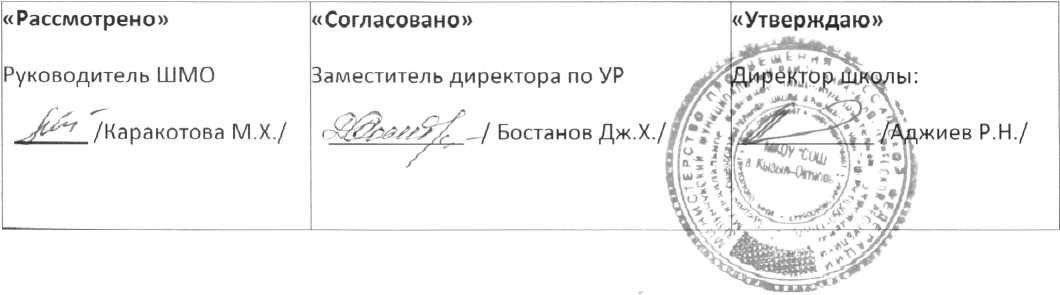 РАБОЧАЯ ПРОГРАММАпо алгебре 9 классПланирование составлено на основе программы 2010 г.Учебник «Алгебра» 9 кл.Авторы: Ю.Н. Макарычев, Н.Г. Миндюк, К.Н. Нешков,С.Б. Суворова,       Москва «Просвещение» 2016 г.                                                                                                                                                                       Учителя Каракотовой М.Х.                                                                                                                                                                                              2020-2021 уч. год.                                                               Аннотация к рабочей программе по алгебре 9 класс.     Данная рабочая программа по алгебре в 9 классе разработана на основе стандарта основного общего образования по математике Обязательного минимума содержания основного общего образования по математике.Согласно Федеральному базисному учебному плану для образовательных учреждений РФ на изучение математики отводится  3 часа в неделю. Программа рассчитана на 102 часа.Обучение ведётся по учебнику Ю. Н. Макарычева «Алгебра, 9 класс». – 16 издание. –М.: Просвещение, 2009 Методическое пособие «Поурочные разработки по алгебре в                 9 классе» под редакцией С. П. Ковалёвой.Рабочая программа по алгебре в 9 классе составлена на основе программы общеобразовательных учреждений. Москва «Просвещение», 2014 Составитель: Т. А. Бурмистрова.Плановых контрольных работ – 8 Контрольные работы составлены с учётом обязательных результатов обучения. Дидактические материалы / Ю. Н. Макарычев и др.-М.: Просвещение 2006Изучение алгебры в 9 классе направлено на достижение следующих целей:- овладение математическими знаниями, необходимыми для применения в практической деятельности, для решения задач;-  формирование качеств личности, необходимых человеку для полноценной жизни всовременном обществе: ясность и точность мысли, критичность мышления, интуиция,логическое мышление, элементы алгоритмической культуры, пространственныхпредставлений, способность к преодолению трудностей;- воспитание культуры личности, отношение к математике как к части общечеловеческойкультуры, понимание значимости математики для научно-технического прогресса.      В результате изучения математики ученик должен понимать и знать:• понятия математического доказательства;• понятия алгоритма, примеры алгоритмов;• как используются математические формулы, уравнения и неравенства;• как математически определённые функции могут описывать реальные зависимости;• вероятностный характер многих закономерностей окружающего мира.Уметь:• решать линейные, квадратные, рациональные уравнения, системы двух линейныхуравнений и несложные нелинейные системы;• решать текстовые задачи алгебраическим методом;• решать линейные и квадратные неравенства с одной переменной и их системы;                             Пояснительная запискаРабочая программа по алгебре в 9 классе  составлена на основании:Федерального компонента государственного стандарта основного общего образования РФ (приказ Министерства образования и науки РФ №1897 от 17.12.2010) (с изменениями и дополнениями);примерной основной образовательной программы основного общего образования от 8 апреля 2015 года;основной образовательной программы основного общего образования         Школы № 63;федерального перечня учебников, рекомендуемых к использованию при реализации имеющихся государственную аккредитацию образовательных программ начального общего, основного общего, среднего общего образования (утвержден приказом Министерства образования и науки РФ от 31 марта 2014 г №253 с изменениями и дополнениями);положения о рабочей программе учебного предмета, курса (ФГОС) муниципального бюджетного общеобразовательного учреждения города Ульяновска «Средняя школа № 63»;примерной  рабочей программы (Алгебра. Сборник рабочих программ. 7—9 классы: пособие для учителей       общеобразовательных организаций / [составитель Т. А. Бурмистрова]. — 2-е изд., доп. — М. : Просвещение, 2014. — 96 с.)другими нормативными актами.Рабочая программа ориентирована на использование учебно-методического комплектаМакарычев Ю.Н., Миндюк Н.Г., Нешков К.И., Суворова С.Б. Алгебра. Учебник для 9 класса общеобразовательных учреждений. М., «Просвещение», 2015. Макарычев Ю.Н., Миндюк Н.Г. Элементы статистики и теории вероятностей. Алгебра. 7 – 9 классы. М., «Просвещение», 2015А.П.Ершова, В.В.Голобородько. Алгебра, Геометрия . Самостоятельные и контрольные работы М.- Илекса, -2007 Звавич Л.И., Л.В.Кузнецова. Дидактические материалы по алгебре для 9 класса. М., «Просвещение», 2016Тематические тесты. Алгебра 9 класс. Учебно - методическое пособие. Центр тестирования МО РФМесто предмета алгебры 9 класса в учебном планеПредмет «Алгебра» относится к предметной области Математика и информатика. Для обязательного изучения учебного предмета «Математика» в 9 классе из расчета 4 учебных часа в неделю в обязательной части учебного плана отводится 3 часа и 1 час из части, формируемой участниками образовательного процесса. По учебному плану Школы № 63 в 2017-2018 учебном году предусматривается 35 учебных недель, что соответствует общему количеству 136 часов в 9 классе.Цели обученияОбучение алгебре в основной школе направлено на достижение следующих целей:1. В направлении личностного развития:развитие логического и критического мышления, культуры речи, способности к умственному эксперименту;формирование у учащихся интеллектуальной честности и объективности, способности к преодолению мыслительных стереотипов, вытекающих из обыденного опыта;воспитание качеств личности, обеспечивающих социальную мобильность, способность принимать самостоятельные решения;формирование качеств мышления, необходимых для адаптации в современном информационном обществе;развитие интереса к математическому творчеству и математических способностей.2. В метапредметном направлении:формирование представлений о математике как части общечеловеческой культуры, о значимости математики в развитии цивилизации и современного общества; развитие представлений о математике как форме описания и методе познания действительности, создание условий для приобретения первоначального опыта математического моделирования;формирование общих способов интеллектуальной деятельности, характерных для математики и являющихся основой познавательной культуры, значимой для различных сфер человеческой деятельности.3. В предметном направлении:овладение математическими знаниями и умениями, необходимыми для продолжения обучения в старшей школе или иных общеобразовательных учреждениях, изучения смежных дисциплин, применения в повседневной жизни;создание фундамента для математического развития, формирования механизмов мышления, характерных для математической деятельности.1. Тематическое планирование 2. Содержание предмета алгебры1.Повторение предмета алгебры 8 класса (3 часа)2.Квадратичная функция, ее свойства. Степенная функция (29 часов)Функция. Свойства функции. Квадратный трехчлен и его корни. Разложение квадратного трехчлена  на множители. Квадратичная функция, ее свойства и график. Степенная функция, корень n-й степени.Цель: выработать умение описывать свойства функции по ее графику; выделять квадрат двучлена из квадратного трехчлена; раскладывать квадратный трехчлен, имеющего корни, на множители; схематически изображать график функции  при различных n и описывать свойства; вычислять значение корня n-й степени; упрощать выражения со степенями.3.Уравнения и неравенства с одной переменной (20 часов)Целое уравнение. Дробно-рациональные уравнения. Неравенства второй степени с одной переменной. Метод интервалов.Цель: выработать умение определять виды уравнений, раскладывать многочлен на множители различными способами, применять алгоритм решения дробно-рациональных уравнений для их решения; определять неравенства 2-ой степени с одной переменной; применять графический способ для их решения; применять метод интервалов.4.Уравнения и неравенства с двумя переменными (24 часа)Уравнение с двумя переменными и его график. Системы уравнений второй степени. Решение текстовых задач с помощью систем уравнений второй степени. Неравенства второй степени и их системы.Цель: выработать умение графически решать системы уравнений; применять способ подстановки; решать задачи с помощью систем уравнений второй степени; графически иллюстрировать множества решений некоторых систем неравенств с двумя переменными и их систем.5.Прогрессии (17 часов)Арифметическая и геометрическая прогрессии. Формулы n-го члена и суммы первых n членов прогрессии.  Бесконечно убывающая геометрическая прогрессия.Цель: выработать умение использовать индексное обозначение; применять формулы n-го члена и суммы n-членов арифметической и геометрической прогрессий для выполнения упражнений.6.Элементы комбинаторики и теории вероятности (17 часов)Комбинаторное правило умножения. Перестановки, размещения, сочетания. Относительная частота и вероятность случайного события.Цель: выработать умение различать понятия «размещение» и «сочетания»; определять о каком виде комбинаций идет речь в задачах; решать задачи, в которых требуется составлять те или иные комбинации элементов и подсчитать их число; вычислять вероятность случайного события при классическом подходе.7. Повторение (26 часов)Тождественные преобразования алгебраических выражений. Решение уравнений. Решение систем уравнений. Решение текстовых задач. Решение неравенств и их систем. Прогрессии. Функции и их свойства.Цель: Повторение, обобщение и систематизация знаний, умений и навыков за курс алгебры 9 класса.3. Планируемые результаты освоения предмета алгебры 9 классаВ результате изучения математики ученик научится понимать:- существо понятия математического доказательства; примеры доказательств;- существо понятия алгоритма; примеры алгоритмов;- как используются математические формулы, уравнения и неравенства; примеры их применения для решения математических и практических задач; - как математически определенные функции могут описывать реальные зависимости; приводить примеры такого описания;- как потребности практики привели математическую науку к необходимости расширения понятия числа;-вероятностный характер многих закономерностей окружающего мира; примеры статистических закономерностей и выводов;- смысл идеализации, позволяющей решать задачи реальной действительности математическими методами, примеры ошибок, возникающих при идеализации; владеть компетенциями: познавательной, коммуникативной, информационной и рефлексивной;уметь:-  составлять буквенные выражения и формулы по условиям задач; осуществлять в выражениях и формулах числовые подстановки и выполнять соответствующие вычисления, осуществлять подстановку одного выражения в другое; выражать из формул одну переменную через остальные;- выполнять основные действия со степенями с целыми показателями, с многочленами и с алгебраическими дробями; выполнять разложение многочленов на множители; выполнять тождественные преобразования рациональных выражений;- применять свойства арифметических квадратных корней для вычисления значений и преобразований числовых выражений, содержащих квадратные корни;- решать линейные, квадратные уравнения и рациональные уравнения, сводящиеся к ним;- решать линейные неравенства с одной переменной и их системы;- решать текстовые задачи алгебраическим методом, интерпретировать полученный результат, проводить отбор решений, исходя из формулировки задачи;- изображать числа точками на координатной прямой;- находить значения функции, заданной формулой, таблицей, графиком по ее аргументу; находить значение аргумента по значению функции, заданной графиком или таблицей;- определять свойства функции по ее графику; применять графические представления при решении уравнений, систем, неравенств; - описывать свойства изученных функций, строить их графики;использовать приобретенные знания и умения в практической деятельности и повседневной жизни для:- выполнения расчетов по формулам, составления формул, выражающих зависимости между реальными величинами; нахождения нужной формулы в справочных материалах;- моделирования практических ситуаций и исследования построенных моделей с использованием аппарата алгебры; - описания зависимостей между физическими величинами соответствующими формулами при исследовании несложных практических ситуаций;- интерпретации графиков реальных зависимостей между величинами.Программа обеспечивает достижение следующих результатов освоения образовательной программы основного общегообразования:личностные:1) сформированность ответственного отношения к учению, готовность и способности обучающихся к саморазвитию и самообразованию на основе мотивации к обучению и по-знанию, выбору дальнейшего образования на базе ориентировки в мире профессий и профессиональных предпочтений, осознанному построению индивидуальной образовательной траектории с учётом устойчивых познавательных интересов;2) сформированность целостного мировоззрения, соответствующего современному уровню развития науки и общественной практики;3) сформированность коммуникативной компетентности в общении и сотрудничестве со сверстниками, старшими и младшими, в образовательной, общественно полезной,учебно-исследовательской, творческой и других видах деятельности;4) умение ясно, точно, грамотно излагать свои мысли в устной и письменной речи, понимать смысл поставленной задачи, выстраивать аргументацию, приводить примеры иконтрпримеры; 5) представление о математической науке как сфере человеческой деятельности, об этапах её развития, о её значимости для развития цивилизации;6) критичность мышления, умение распознавать логически некорректные высказывания, отличать гипотезу от факта;7) креативность мышления, инициатива, находчивость, активность при решении алгебраических задач;8) умение контролировать процесс и результат учебной математической деятельности;9) способность к эмоциональному восприятию математических объектов, задач, решений, рассуждений.метапредметные:1) умение самостоятельно планировать альтернативные пути достижения целей, осознанно выбирать наиболее эффективные способы решения учебных и познавательных задач;2) умение осуществлять контроль по результату и по способу действия на уровне произвольного внимания и вносить необходимые коррективы;3) умение адекватно оценивать правильность или ошибочность выполнения учебной задачи, её объективную трудность и собственные возможности её решения;4) осознанное владение логическими действиями определения понятий, обобщения, установления аналогий, классификации на основе самостоятельного выбора основанийи критериев, установления родовидовых связей;5) умение устанавливать причинно-следственные связи; строить логическое рассуждение, умозаключение (индуктивное, дедуктивное и по аналогии) и выводы;6) умение создавать, применять и преобразовывать знаковосимволические средства, модели и схемы для решения учебных и познавательных задач;7) умение организовывать учебное сотрудничество и совместную деятельность с учителем и сверстниками: определять цели, распределение функций и ролей участников, взаимодействие и общие способы работы; умение работать в группе: находить общее решение и разрешать конфликты на основе согласования позиций и учёта интересов; слушать партнёра; формулировать, аргументировать и отстаивать своё мнение;8) сформированность учебной и общепользовательской компетентности в области использования информационно-коммуникационных технологий (ИКТ-компетентности); 9) первоначальные представления об идеях и о методах математики как об универсальном языке науки и техники, о средстве моделирования явлений и процессов;10) умение видеть математическую задачу в контексте проблемной ситуации в других дисциплинах, в окружающей жизни;11) умение находить в различных источниках информацию, необходимую для решения математических проблем, и представлять её в понятной форме; принимать решениев условиях неполной и избыточной, точной и вероятностной информации;12) умение понимать и использовать математические средства наглядности (рисунки, чертежи, схемы и др.) для иллюстрации, интерпретации, аргументации;13) умение выдвигать гипотезы при решении учебных задач и понимать необходимость их проверки;14) умение применять индуктивные и дедуктивные способы рассуждений, видеть различные стратегии решения задач;15) понимание сущности алгоритмических предписаний и умение действовать в соответствии с предложенным алгоритмом;16) умение самостоятельно ставить цели, выбирать и создавать алгоритмы для решения учебных математических проблем;17) умение планировать и осуществлять деятельность, направленную на решение задач исследовательского характера.предметные: 1) умение работать с математическим текстом (структурирование, извлечение необходимой информации), точно и грамотно выражать свои мысли в устной и письменной речи, применяя математическую терминологию и символику, использовать различные языки математики (словесный, символический, графический), обосновывать суждения, проводить классификацию, доказывать математические утверждения;2) владение базовым понятийным аппаратом: иметь представление о числе, владение символьным языком алгебры, знание элементарных функциональных зависимостей,формирование представлений о статистических закономерностях в реальном мире и о различных способах их изучения, об особенностях выводов и прогнозов, носящихвероятностный характер;3) умение выполнять алгебраические преобразования рациональных выражений, применять их для решения учебных математических задач и задач, возникающих в смежных учебных предметах;4) умение пользоваться математическими формулами и самостоятельно составлять формулы зависимостей между величинами на основе обобщения частных случаев и эксперимента;5) умение решать линейные и квадратные уравнения и неравенства, а также приводимые к ним уравнения, неравенства, системы; применять графические представления длярешения и исследования уравнений, неравенств, систем; применять полученные умения для решения задач из математики, смежных предметов, практики;6) овладение системой функциональных понятий, функциональным языком и символикой, умение строить графики функций, описывать их свойства, использовать функционально-графические представления для описания и анализа математических задач и реальных зависимостей;7) овладение основными способами представления и анализа статистических данных; умение решать задачи на нахождение частоты и вероятности случайных событий;8) умение применять изученные понятия, результаты и методы при решении задач из различных разделов курса, в том числе задач, не сводящихся к непосредственному применению известных алгоритмов.Материально-техническое и учебно-методическое обеспечение образовательного процессаУчебная и методическая литератураДля учителя:Алгебра: Учебник для 9 класса общеобразовательных учреждений / Ю. Н, Макарычев, Н. Г. Миндюк, К. И. Нешков, С. Б. Суворова. М.: Просвещение, 2015.Алгебра. Дидактические материалы. 9 класс/ В. И. Жохов, Ю.Н. Макарычев, Н. Г. Миндюк. М.: Просвещение, 2016Алгебра. Тематические тесты. 9 класс / Ю. П. Дудницын, В. Л. Кронгауз. М.: Просвещение, 2016Контрольно- измерительные материалы. Алгебра: 9 класс / Составитель Л. И. Мартышова. М.: ВАКО, 2015Изучение алгебры в 7 – 9 классах. Книга для учителя. / Ю.Н. Макарычев, Н.Г. Миндюк: Просвещение, 2016.Проверочные работы с элементами тестирования по алгебре. 9 класс. – Саратов: Лицей, 2014.Для обучающихся:Алгебра: Учебник для 9 класса общеобразовательных учреждений / Ю. Н, Макарычев, Н. Г. Миндюк, К. И. Нешков, С. Б. Суворова. М.: Просвещение, 2015.Алгебра. Дидактические материалы. 9 класс/В. И. Жохов, Ю.Н. Макарычев, Н. Г. Миндюк. М.: Просвещение, 2016Разноуровневые дидактические материалы по алгебре. 9 класс / М.Б. Миндюк, Н.Г. Миндюк: Издательский Дом «Генжер», 2015.Самостоятельные и контрольные работы по алгебре и геометрии для 9 класса / А.П. Ершова, В.В. Голобородько, А.С. Ершов: Илекса, 2016.Электронные образовательные ресурсыПредполагается использование следующих программно-педагогических средств, реализуемых с помощью компьютера:•	Математика: еженедельное учебно-методическое приложение к газете «Первое сентября». http://mat.lseptember.ru.Для обеспечения плодотворного учебного процесса предполагается использование информации и материалов следующих интернет-ресурсов:•	Министерство образования и науки РФ:  http://www.mon.gov.ru/•Федеральное государственное учреждение «Государственный научно-исследовательский институт информационных технологий и телекоммуникаций»: http://www. informika.ru/•	Тестирование on-line: 5-11 классы:  http://www.kokch.kts.ru/cdo/•	Путеводитель «В мире науки» для школьников:  http://www.uic.ssu. samara.ru/~nauka/Мегаэнциклопедия Кирилла и Мефодия: http://mega.km.ru/Сайт энциклопедий:  http://www.encyclopedia.ru/электронные образовательные ресурсы к учебникам в Единой коллекции (www.school-collection.edu.ruhttp://www.openclass.ru/node/226794http://forum.schoolpress.ru/article/44http://1314.ru/Календарно-тематическое планирование по предмету«Алгебра» для 9 класса№п/пСодержание материалаКол-во часов по программеКол-во часов по рабочей программеХарактеристика основных видов деятельности ученика (на уровне учебных действий)Повторение курса алгебры 8 класса33Глава I. Квадратичная функция2222УУД:Коммуникативные: слушать и слышать друг друга; представлять конкретное содержание и сообщать его в письменной и устной форме.Регулятивные: принимать познавательную цель, сохранять её при выполнении учебных действий, регулировать весь процесс их выполнения и чётко выполнять требования познавательной задачи.Познавательные: выводить следствия из имеющихся в условии задачи данных; устанавливать причинно-следственные связи.Глава II. Уравнения и неравенства с одной переменной1414УУД:Коммуникативные: слушать и слышать друг друга; представлять конкретное содержание и сообщать его в письменной и устной форме.Регулятивные: принимать познавательную цель, сохранять её при выполнении учебных действий, регулировать весь процесс их выполнения и чётко выполнять требования познавательной задачи.Познавательные: выводить следствия из имеющихся в условии задачи данных; устанавливать причинно-следственные связи.Глава III. Уравнения и неравенства с двумя переменными1717УУД:Коммуникативные:Представлять конкретное содержание и сообщать его в письменной и устной форме; уметь (или развивать способность) с помощью вопросов добывать недостающую информацию.Регулятивные:Ставить учебную задачу на основе соотнесения того, что уже известно, усвоено, и того, что ещё неизвестно; самостоятельно формулировать познавательную цель и строить действия в соответствии с ней.Познавательные: Проводить анализ способов решения задач.Глава IV. Арифметическая и геометрическая прогрессии1515УУД:Коммуникативные:Обмениваться мнениями, понимать позицию партнёра, в том числе и отличную от своей; задавать вопросы, слушать и отвечать на вопросы других, формулировать собственные мысли, высказывать и обосновывать свою точку зрения.Регулятивные:Планировать (в сотрудничестве с учителем и одноклассниками или самостоятельно) необходимые действия, операции, действовать по плану; самостоятельно планировать необходимые действия, операции.Познавательные:Анализировать условия и требования задачи; проводить анализ способов решения задачи с точки зрения их рационализации и экономичности.Глава V.  Элементы комбинаторики и теории вероятностей1313УУД:Коммуникативные:Устанавливать рабочие отношения; эффективно сотрудничать и способствовать продуктивной кооперации.Регулятивные:Составлять план и последовательность действий; вносить коррективы и дополнения в составленные планы.Познавательные:Выбирать наиболее эффективные способы решения задачи в зависимости от конкретных условий; проводить анализ способов решения задач; восстанавливать предметную ситуацию, описанную в задаче, путём переформулирования, изображать на схеме только существенную информацию; анализировать объект, выделяя существенные и несущественные признаки.Повторение1818Итого102102№ п/п        Дата        Дата        Дата        ДатаТема урокаТема урокаСодержание учебного материалаСодержание учебного материалаПланируемые результатыПланируемые результатыПланируемые результатыПланируемые результатыПланируемые результатыПланируемые результатыПланируемые результатыПримеча-ниеПримеча-ниеПримеча-ние№ п/пПланФактФактФактТема урокаТема урокаСодержание учебного материалаСодержание учебного материалаПредметныеПредметныеПредметныеМетапредметныеМетапредметныеЛичностныеЛичностныеПримеча-ниеПримеча-ниеПримеча-ниеПовторение курса алгебры 8 класса (3 часа)Повторение курса алгебры 8 класса (3 часа)Повторение курса алгебры 8 класса (3 часа)Повторение курса алгебры 8 класса (3 часа)Повторение курса алгебры 8 класса (3 часа)Повторение курса алгебры 8 класса (3 часа)Повторение курса алгебры 8 класса (3 часа)Повторение курса алгебры 8 класса (3 часа)Повторение курса алгебры 8 класса (3 часа)Повторение курса алгебры 8 класса (3 часа)Повторение курса алгебры 8 класса (3 часа)Повторение курса алгебры 8 класса (3 часа)Повторение курса алгебры 8 класса (3 часа)Повторение курса алгебры 8 класса (3 часа)Повторение курса алгебры 8 класса (3 часа)Повторение курса алгебры 8 класса (3 часа)Повторение курса алгебры 8 класса (3 часа)Повторение курса алгебры 8 класса (3 часа)Повторение курса алгебры 8 класса (3 часа)102.09Повторение материала 8 классаПовторение материала 8 классаФормулы сокращенного умноженияФормулы сокращенного умноженияОбобщение и систематизация полученных ЗУН по материалу 8 классаОбобщение и систематизация полученных ЗУН по материалу 8 классаОбобщение и систематизация полученных ЗУН по материалу 8 классаКоммуникативные: выслушивать мнение членов команды, не перебивая Регулятивные: прогнозировать результат усвоения материала, определять промежуточные цели             Познавательные: осуществлять сравнение и классификацию по заданным критериям. Уметь анализировать объекты с выделением признаков.Коммуникативные: выслушивать мнение членов команды, не перебивая Регулятивные: прогнозировать результат усвоения материала, определять промежуточные цели             Познавательные: осуществлять сравнение и классификацию по заданным критериям. Уметь анализировать объекты с выделением признаков.Формирование навыка осознанного выбора рационального способа решения заданий.Формирование навыка осознанного выбора рационального способа решения заданий.203.09Повторение материала 8 классаПовторение материала 8 классаПолные и неполные квадратные уравненияПолные и неполные квадратные уравненияОбобщение и систематизация полученных ЗУН по материалу 8 классаОбобщение и систематизация полученных ЗУН по материалу 8 классаОбобщение и систематизация полученных ЗУН по материалу 8 классаКоммуникативные: выслушивать мнение членов команды, не перебивая Регулятивные: прогнозировать результат усвоения материала, определять промежуточные цели             Познавательные: осуществлять сравнение и классификацию по заданным критериям. Уметь анализировать объекты с выделением признаков.Коммуникативные: выслушивать мнение членов команды, не перебивая Регулятивные: прогнозировать результат усвоения материала, определять промежуточные цели             Познавательные: осуществлять сравнение и классификацию по заданным критериям. Уметь анализировать объекты с выделением признаков.Формирование навыка осознанного выбора рационального способа решения заданий.Формирование навыка осознанного выбора рационального способа решения заданий.304.09Повторение материала 8 классаПовторение материала 8 классаПолные и неполные квадратные уравненияПолные и неполные квадратные уравненияОбобщение и систематизация полученных ЗУН по материалу 8 классаОбобщение и систематизация полученных ЗУН по материалу 8 классаОбобщение и систематизация полученных ЗУН по материалу 8 классаКоммуникативные: выслушивать мнение членов команды, не перебивая Регулятивные: прогнозировать результат усвоения материала, определять промежуточные цели             Познавательные: осуществлять сравнение и классификацию по заданным критериям. Уметь анализировать объекты с выделением признаков.Коммуникативные: выслушивать мнение членов команды, не перебивая Регулятивные: прогнозировать результат усвоения материала, определять промежуточные цели             Познавательные: осуществлять сравнение и классификацию по заданным критериям. Уметь анализировать объекты с выделением признаков.Формирование навыка осознанного выбора рационального способа решения заданий.Формирование навыка осознанного выбора рационального способа решения заданий.Глава I. Квадратичная функция (22 часов)Глава I. Квадратичная функция (22 часов)Глава I. Квадратичная функция (22 часов)Глава I. Квадратичная функция (22 часов)Глава I. Квадратичная функция (22 часов)Глава I. Квадратичная функция (22 часов)Глава I. Квадратичная функция (22 часов)Глава I. Квадратичная функция (22 часов)Глава I. Квадратичная функция (22 часов)Глава I. Квадратичная функция (22 часов)Глава I. Квадратичная функция (22 часов)Глава I. Квадратичная функция (22 часов)Глава I. Квадратичная функция (22 часов)Глава I. Квадратичная функция (22 часов)Глава I. Квадратичная функция (22 часов)Глава I. Квадратичная функция (22 часов)Глава I. Квадратичная функция (22 часов)Глава I. Квадратичная функция (22 часов)Глава I. Квадратичная функция (22 часов)47.09Функция. Область определения и область значений функции.Функция. Область определения и область значений функции.Функция. Способы задания функции.Область определения и область значений функции. Значение функции от данного значения аргументаФункция. Способы задания функции.Область определения и область значений функции. Значение функции от данного значения аргументаОзнакомление с определением числовой функции, определением области определения и области значений функции, различными способами задания функции.Формирование умения находить значение функции от данного значения аргумента, определять область определения и область значений функции по ее графику и по аналитической формуле.Ознакомление с определением числовой функции, определением области определения и области значений функции, различными способами задания функции.Формирование умения находить значение функции от данного значения аргумента, определять область определения и область значений функции по ее графику и по аналитической формуле.Ознакомление с определением числовой функции, определением области определения и области значений функции, различными способами задания функции.Формирование умения находить значение функции от данного значения аргумента, определять область определения и область значений функции по ее графику и по аналитической формуле.Коммуникативные:  организовывать и планировать учебное сотрудничество с учителем и одноклассниками.     Регулятивные: находить и формулировать учебную проблему, составлять план выполнения работы.                Познавательные: выбирать наиболее эффективные способы решения образовательных задач.Коммуникативные:  организовывать и планировать учебное сотрудничество с учителем и одноклассниками.     Регулятивные: находить и формулировать учебную проблему, составлять план выполнения работы.                Познавательные: выбирать наиболее эффективные способы решения образовательных задач.Формирование навыков самоанализа и самоконтроля.Формирование навыков самоанализа и самоконтроля.511.09Функция. Область определения и область значений функции.Функция. Область определения и область значений функции.Область определения и область значений функции. Значение функции от данного значения аргументаОбласть определения и область значений функции. Значение функции от данного значения аргументаЗнание определения числовой функции, определение области определения и области значений функции.Формирование умения находить значение функции от данного значения аргумента, определять область определения и область значений функции по ее графику и по аналитической формуле, находить значение x, при котором функция принимает определенное значение.Знание определения числовой функции, определение области определения и области значений функции.Формирование умения находить значение функции от данного значения аргумента, определять область определения и область значений функции по ее графику и по аналитической формуле, находить значение x, при котором функция принимает определенное значение.Знание определения числовой функции, определение области определения и области значений функции.Формирование умения находить значение функции от данного значения аргумента, определять область определения и область значений функции по ее графику и по аналитической формуле, находить значение x, при котором функция принимает определенное значение.Коммуникативные: учиться  критично относиться к своему  мнению, с достоинством признавать ошибочность своего мнения.     Регулятивные: осознавать уровень и качество усвоения  знаний и  умений. Составлять план и последовательность выполнения работы. Познавательные:   уметь выделять информацию из текстов разных видов. Произвольно и осознанно владеть общим приёмом решения заданий.Коммуникативные: учиться  критично относиться к своему  мнению, с достоинством признавать ошибочность своего мнения.     Регулятивные: осознавать уровень и качество усвоения  знаний и  умений. Составлять план и последовательность выполнения работы. Познавательные:   уметь выделять информацию из текстов разных видов. Произвольно и осознанно владеть общим приёмом решения заданий.Формирование навыка сотрудничества с учителем и сверстниками.Формирование навыка сотрудничества с учителем и сверстниками.611.09Функция. Область определения и область значений функции.Функция. Область определения и область значений функции.Область определения и область значений функции.Значение функции от данного значения аргументаОбласть определения и область значений функции.Значение функции от данного значения аргументаЗнание определения числовой функции, определение области определения и области значений функции.Закрепление умения находить значение функции от данного значения аргумента, определять область определения и область значений функции по ее графику и по аналитической формуле, находить значение x, при котором функция принимает определенное значение, приводить примеры функций с заданной областью определения.Знание определения числовой функции, определение области определения и области значений функции.Закрепление умения находить значение функции от данного значения аргумента, определять область определения и область значений функции по ее графику и по аналитической формуле, находить значение x, при котором функция принимает определенное значение, приводить примеры функций с заданной областью определения.Знание определения числовой функции, определение области определения и области значений функции.Закрепление умения находить значение функции от данного значения аргумента, определять область определения и область значений функции по ее графику и по аналитической формуле, находить значение x, при котором функция принимает определенное значение, приводить примеры функций с заданной областью определения.Коммуникативные:  управлять своим поведением, уметь полно и точно выражать свои мысли.                                     Регулятивные:  сравнивать свой способ действий  с  заданным эталоном  для   внесения  коррективов.                              Познавательные:  ориентироваться на разнообразие способов решения заданий. Уметь осуществлять сравнение и классификацию по заданным критериям.Коммуникативные:  управлять своим поведением, уметь полно и точно выражать свои мысли.                                     Регулятивные:  сравнивать свой способ действий  с  заданным эталоном  для   внесения  коррективов.                              Познавательные:  ориентироваться на разнообразие способов решения заданий. Уметь осуществлять сравнение и классификацию по заданным критериям.Формирование устойчивой мотивации к изучению и закреплению   материала.Формирование устойчивой мотивации к изучению и закреплению   материала.712.09Свойства функций.Свойства функций.Свойства функции: возрастание, убывание функции, сохранение знака на промежутке, наибольшее и наименьшее значения функции, нули функции.Свойства функции: возрастание, убывание функции, сохранение знака на промежутке, наибольшее и наименьшее значения функции, нули функции.Ознакомление с понятием монотонности, определением возрастающей (убывающей) функции, аналитическими характеристиками простейших возрастающих, убывающих функций.Ознакомление с понятием монотонности, определением возрастающей (убывающей) функции, аналитическими характеристиками простейших возрастающих, убывающих функций.Ознакомление с понятием монотонности, определением возрастающей (убывающей) функции, аналитическими характеристиками простейших возрастающих, убывающих функций.Коммуникативные: развить у учащихся представление о месте математики в системе наук.                        Регулятивные: формировать целевые установки учебной деятельности. Познавательные: различать методы познания окружающего мира по его целям (наблюдение, опыт, эксперимент, моделирование, вычисление)Коммуникативные: развить у учащихся представление о месте математики в системе наук.                        Регулятивные: формировать целевые установки учебной деятельности. Познавательные: различать методы познания окружающего мира по его целям (наблюдение, опыт, эксперимент, моделирование, вычисление)Формирование устойчивой мотивации к обучениюФормирование устойчивой мотивации к обучению814.09Свойства функций.Свойства функций.Свойства элементарных функций. Графики функций: корень квадратный, модуль.Свойства элементарных функций. Графики функций: корень квадратный, модуль.Знание понятия монотонности, определения возрастающей (убывающей) функции, аналитических характеристик простейших возрастающих, убывающих функций.Формирование умения исследовать  функцию на монотонность, видеть промежутки возрастания, убывания, находить нули функции (если они существуют).Знание понятия монотонности, определения возрастающей (убывающей) функции, аналитических характеристик простейших возрастающих, убывающих функций.Формирование умения исследовать  функцию на монотонность, видеть промежутки возрастания, убывания, находить нули функции (если они существуют).Знание понятия монотонности, определения возрастающей (убывающей) функции, аналитических характеристик простейших возрастающих, убывающих функций.Формирование умения исследовать  функцию на монотонность, видеть промежутки возрастания, убывания, находить нули функции (если они существуют).Коммуникативные: воспринимать текст с учетом поставленной учебной задачи, находить в тексте информацию, необходимую для ее решения.Регулятивные: самостоятельно находить и формулировать учебную проблему, составлять план выполнения работы.Познавательные: выполнять учебные задачи, не имеющие однозначного решенияКоммуникативные: воспринимать текст с учетом поставленной учебной задачи, находить в тексте информацию, необходимую для ее решения.Регулятивные: самостоятельно находить и формулировать учебную проблему, составлять план выполнения работы.Познавательные: выполнять учебные задачи, не имеющие однозначного решенияФормирование навыков организации и анализа своей деятельности, самоанализа и самокоррекции учебной деятельностиФормирование навыков организации и анализа своей деятельности, самоанализа и самокоррекции учебной деятельности915.09Свойства функций.Свойства функций.Построение эскиза и графика функцииНахождение свойств функции по формуле и по графику.Построение эскиза и графика функцииНахождение свойств функции по формуле и по графику.Формирование умения делать эскиз какой-либо функции с заданной областью определения и заданными промежутками монотонности, строить график функции и перечислять свойства функции как по формуле, так и по ее графику.Формирование умения делать эскиз какой-либо функции с заданной областью определения и заданными промежутками монотонности, строить график функции и перечислять свойства функции как по формуле, так и по ее графику.Формирование умения делать эскиз какой-либо функции с заданной областью определения и заданными промежутками монотонности, строить график функции и перечислять свойства функции как по формуле, так и по ее графику.Коммуникативные: способствовать формированию научного мировоззрения. Регулятивные : оценивать весомость приводимых доказательств и рассуждений.                    Познавательные: осуществлять расширенный поиск информации с использованием ресурсов библиотеки, образовательного пространства родного краяКоммуникативные: способствовать формированию научного мировоззрения. Регулятивные : оценивать весомость приводимых доказательств и рассуждений.                    Познавательные: осуществлять расширенный поиск информации с использованием ресурсов библиотеки, образовательного пространства родного краяФормирование навыков анализа, сопоставления, сравнения.Формирование навыков анализа, сопоставления, сравнения.1018.09Свойства функцийСвойства функцийРешение задач по теме «Свойства функции».Решение задач по теме «Свойства функции».Закрепление умения исследовать  функцию на монотонность, видеть промежутки возрастания, убывания, находить нули функции (если они существуют) делать эскиз какой-либо функции с заданной областью определения и заданными промежутками монотонности, строить график функции и перечислять ее свойства.Закрепление умения исследовать  функцию на монотонность, видеть промежутки возрастания, убывания, находить нули функции (если они существуют) делать эскиз какой-либо функции с заданной областью определения и заданными промежутками монотонности, строить график функции и перечислять ее свойства.Закрепление умения исследовать  функцию на монотонность, видеть промежутки возрастания, убывания, находить нули функции (если они существуют) делать эскиз какой-либо функции с заданной областью определения и заданными промежутками монотонности, строить график функции и перечислять ее свойства.Коммуникативные: определять цели и функции участников, способы взаимодействия; планировать общие способы работы; обмениваться знаниями между членами группы для принятия эффективных совместных решений. Регулятивные: формировать целевые установки учебной деятельности, выстраивать последовательность необходимых операций.  Познавательные: осуществлять сравнение и классификацию по заданным критериямКоммуникативные: определять цели и функции участников, способы взаимодействия; планировать общие способы работы; обмениваться знаниями между членами группы для принятия эффективных совместных решений. Регулятивные: формировать целевые установки учебной деятельности, выстраивать последовательность необходимых операций.  Познавательные: осуществлять сравнение и классификацию по заданным критериямФормирование устойчивой мотивации к проблемно-поисковой деятельности.Формирование устойчивой мотивации к проблемно-поисковой деятельности.1119.09Входная контрольная работаВходная контрольная работаКонтроль знаний учащихсяИндивидуальное решениеконтрольных заданийКонтроль знаний учащихсяИндивидуальное решениеконтрольных заданийНаучиться обобщать и систематизировать знания по основным темам курса математики 8 класса;  развернуто обосновывать сужденияНаучиться обобщать и систематизировать знания по основным темам курса математики 8 класса;  развернуто обосновывать сужденияНаучиться обобщать и систематизировать знания по основным темам курса математики 8 класса;  развернуто обосновывать сужденияКоммуникативные: регулировать собственную деятельность посредством письменной речиРегулятивные: оценивать достигнутый результатПознавательные: выбирать наиболее эффективные способы решения задачиКоммуникативные: регулировать собственную деятельность посредством письменной речиРегулятивные: оценивать достигнутый результатПознавательные: выбирать наиболее эффективные способы решения задачиФормирование навыка самоанализа и самоконтроляФормирование навыка самоанализа и самоконтроля1221.09Работа над ошибками. Квадратный трехчлен и его корниРабота над ошибками. Квадратный трехчлен и его корниКвадратный трехчлен и его корниКвадратный трехчлен и его корниОзнакомление с понятием квадратного трехчлена, понятие корня многочлена.Формирование  уменияопределять, являются ли данные числа корнями многочлена, находить корни квадратного трехчлена, определять количество корней квадратного трехчлена.Ознакомление с понятием квадратного трехчлена, понятие корня многочлена.Формирование  уменияопределять, являются ли данные числа корнями многочлена, находить корни квадратного трехчлена, определять количество корней квадратного трехчлена.Ознакомление с понятием квадратного трехчлена, понятие корня многочлена.Формирование  уменияопределять, являются ли данные числа корнями многочлена, находить корни квадратного трехчлена, определять количество корней квадратного трехчлена.Коммуникативные : организовывать и планировать учебное сотрудничество с учителем и одноклассниками.Регулятивные: определять последовательность промежуточных целей с учетом конечного результата, составлять план последовательности действий.                          Познавательные: уметь осуществлять анализ объектов, самостоятельно искать и отбирать необходимую информацию.Коммуникативные : организовывать и планировать учебное сотрудничество с учителем и одноклассниками.Регулятивные: определять последовательность промежуточных целей с учетом конечного результата, составлять план последовательности действий.                          Познавательные: уметь осуществлять анализ объектов, самостоятельно искать и отбирать необходимую информацию.Формирование навыков анализа, сопоставления, сравненияФормирование навыков анализа, сопоставления, сравнения1322.09Квадратный трехчлен и его корниКвадратный трехчлен и его корниКвадратный трехчлен и его корниКвадратный трехчлен и его корниЗнание понятия квадратного трехчлена, понятие корня многочлена.Закрепление уменияопределять, являются ли данные числа корнями многочлена, находить корни квадратного трехчлена, определять количество корней квадратного трехчлена.Знание понятия квадратного трехчлена, понятие корня многочлена.Закрепление уменияопределять, являются ли данные числа корнями многочлена, находить корни квадратного трехчлена, определять количество корней квадратного трехчлена.Знание понятия квадратного трехчлена, понятие корня многочлена.Закрепление уменияопределять, являются ли данные числа корнями многочлена, находить корни квадратного трехчлена, определять количество корней квадратного трехчлена.Коммуникативные: проявлять готовность к обсуждению разных точек зрения и выработке общей (групповой) позицииРегулятивные: осознавать качество и уровень усвоения                          Познавательные: создавать структуру взаимосвязей смысловых единиц текстаКоммуникативные: проявлять готовность к обсуждению разных точек зрения и выработке общей (групповой) позицииРегулятивные: осознавать качество и уровень усвоения                          Познавательные: создавать структуру взаимосвязей смысловых единиц текстаФормирование устойчивой мотивации к проблемно-поисковой деятельностиФормирование устойчивой мотивации к проблемно-поисковой деятельности1425.09Разложение квадратного трехчлена на множителиРазложение квадратного трехчлена на множителиВыделение квадрата двучлена из квадратного трехчлена. Теорема о разложении квадратного трехчлена на множителиВыделение квадрата двучлена из квадратного трехчлена. Теорема о разложении квадратного трехчлена на множителиОзнакомление с  понятием квадратного трехчлена, с формулой разложения квадратного трехчлена на множители.Рассмотрение алгоритма выделения квадрата двучлена из квадратного трехчлена,  алгоритма разложения трехчлена на множители.Ознакомление с  понятием квадратного трехчлена, с формулой разложения квадратного трехчлена на множители.Рассмотрение алгоритма выделения квадрата двучлена из квадратного трехчлена,  алгоритма разложения трехчлена на множители.Ознакомление с  понятием квадратного трехчлена, с формулой разложения квадратного трехчлена на множители.Рассмотрение алгоритма выделения квадрата двучлена из квадратного трехчлена,  алгоритма разложения трехчлена на множители.Коммуникативные: организовывать и планировать учебное сотрудничество с учителем и одноклассниками.Регулятивные: определять последовательность промежуточных целей с учетом конечного результата, составлять план последовательности действий.                          Познавательные: уметь осуществлять анализ объектов, самостоятельно искать и отбирать необходимую информацию.Коммуникативные: организовывать и планировать учебное сотрудничество с учителем и одноклассниками.Регулятивные: определять последовательность промежуточных целей с учетом конечного результата, составлять план последовательности действий.                          Познавательные: уметь осуществлять анализ объектов, самостоятельно искать и отбирать необходимую информацию.Формирование навыков организации и анализа своей деятельности, самоанализа и самокоррекции учебной деятельностиФормирование навыков организации и анализа своей деятельности, самоанализа и самокоррекции учебной деятельности1526.09Разложение квадратного трехчлена на множителиРазложение квадратного трехчлена на множителиТеорема о разложении квадратного трехчлена на множителиПрименение теоремы о разложении квадратного трехчлена на множители для преобразования выражений.Теорема о разложении квадратного трехчлена на множителиПрименение теоремы о разложении квадратного трехчлена на множители для преобразования выражений.Знание понятия квадратного трехчлена, формулы разложения квадратного трехчлена на множители.Закрепление умения выделять квадрат двучлена из квадратного трехчлена, раскладывать трехчлен на множители.Знание понятия квадратного трехчлена, формулы разложения квадратного трехчлена на множители.Закрепление умения выделять квадрат двучлена из квадратного трехчлена, раскладывать трехчлен на множители.Знание понятия квадратного трехчлена, формулы разложения квадратного трехчлена на множители.Закрепление умения выделять квадрат двучлена из квадратного трехчлена, раскладывать трехчлен на множители.Коммуникативные: аргументировать свою точку зрения, спорить и отстаивать свою позицию невраждебным для оппонентов образом.Регулятивные: оценивать достигнутый результат.Познавательные : создавать структуру взаимосвязей смысловых единиц текста Коммуникативные: аргументировать свою точку зрения, спорить и отстаивать свою позицию невраждебным для оппонентов образом.Регулятивные: оценивать достигнутый результат.Познавательные : создавать структуру взаимосвязей смысловых единиц текста Формирование навыков осознанного выбора наиболее эффективного способа решенияФормирование навыков осознанного выбора наиболее эффективного способа решения1628.09Контрольная работа №1 «Функции и их свойства. Квадратный трёхчлен».Контрольная работа №1 «Функции и их свойства. Квадратный трёхчлен».Контроль знаний учащихся.Индивидуальное решениеконтрольных заданийКонтроль знаний учащихся.Индивидуальное решениеконтрольных заданийНаучиться применять на практике теоретический материал по теме «Функции и их свойства. Квадратный трёхчлен»Научиться применять на практике теоретический материал по теме «Функции и их свойства. Квадратный трёхчлен»Научиться применять на практике теоретический материал по теме «Функции и их свойства. Квадратный трёхчлен»Коммуникативные: регулировать собственную деятельность посредством письменной речиРегулятивные: оценивать достигнутый результат.Познавательные: выбирать наиболее эффективные способы решения задачи.Коммуникативные: регулировать собственную деятельность посредством письменной речиРегулятивные: оценивать достигнутый результат.Познавательные: выбирать наиболее эффективные способы решения задачи.Формирование навыка самоанализа и самоконтроляФормирование навыка самоанализа и самоконтроля1729.09Работа над ошибками.Функция 
ее график и свойстваРабота над ошибками.Функция 
ее график и свойстваАнализ контрольной работы. Функция  её график и свойства.Анализ контрольной работы. Функция  её график и свойства.Ознакомиться с  определением квадратичной функции, видом графика функции при свойствами функции 
при 
Формирование умения строить  график функции 
 в зависимости от значения параметра . Ознакомиться с  определением квадратичной функции, видом графика функции при свойствами функции 
при 
Формирование умения строить  график функции 
 в зависимости от значения параметра . Ознакомиться с  определением квадратичной функции, видом графика функции при свойствами функции 
при 
Формирование умения строить  график функции 
 в зависимости от значения параметра . Коммуникативные : планировать общие способы работыРегулятивные: составлять план и последовательность действийПознавательные: выделять количественные характеристики объектов, заданные словамиКоммуникативные : планировать общие способы работыРегулятивные: составлять план и последовательность действийПознавательные: выделять количественные характеристики объектов, заданные словамиФормирование навыков анализа, сопоставления, сравненияФормирование навыков анализа, сопоставления, сравнения1802.10Функция 
ее график и свойстваФункция 
ее график и свойстваРазные задачи на функцию Разные задачи на функцию Закрепление умения строить  график функции 
 в зависимости от значения параметра . Формирование умения схематически изображать график данной функции  в зависимости от значения параметра , перечислять свойства функции 
по ее графику.Закрепление умения строить  график функции 
 в зависимости от значения параметра . Формирование умения схематически изображать график данной функции  в зависимости от значения параметра , перечислять свойства функции 
по ее графику.Закрепление умения строить  график функции 
 в зависимости от значения параметра . Формирование умения схематически изображать график данной функции  в зависимости от значения параметра , перечислять свойства функции 
по ее графику.Коммуникативные: регулировать собственную деятельность посредством письменной речиРегулятивные: оценивать достигнутый результатПознавательные: выбирать наиболее эффективные способы решения задачиКоммуникативные: регулировать собственную деятельность посредством письменной речиРегулятивные: оценивать достигнутый результатПознавательные: выбирать наиболее эффективные способы решения задачиФормирование навыков организации и анализа своей деятельности, самоанализа и самокоррекции учебной деятельностиФормирование навыков организации и анализа своей деятельности, самоанализа и самокоррекции учебной деятельности1903.10Функция 
ее график и свойстваФункция 
ее график и свойстваРазные задачи на функцию Разные задачи на функцию Закрепление умения строить  график функции 
 в зависимости от значения параметра , схематически изображать график данной функции  в зависимости от значения параметра , перечислять свойства функции 
по ее графику.Закрепление умения строить  график функции 
 в зависимости от значения параметра , схематически изображать график данной функции  в зависимости от значения параметра , перечислять свойства функции 
по ее графику.Закрепление умения строить  график функции 
 в зависимости от значения параметра , схематически изображать график данной функции  в зависимости от значения параметра , перечислять свойства функции 
по ее графику.Коммуникативные: воспринимать текст с учетом поставленной учебной задачи, находить в тексте информацию, необходимую для ее решения.Регулятивные: самостоятельно находить и формулировать учебную проблему, составлять план выполнения работы.Познавательные: выполнять учебные задачи, не имеющие однозначного решенияКоммуникативные: воспринимать текст с учетом поставленной учебной задачи, находить в тексте информацию, необходимую для ее решения.Регулятивные: самостоятельно находить и формулировать учебную проблему, составлять план выполнения работы.Познавательные: выполнять учебные задачи, не имеющие однозначного решенияФормирование навыков организации и анализа своей деятельности, самоанализа и самокоррекции учебной деятельностиФормирование навыков организации и анализа своей деятельности, самоанализа и самокоррекции учебной деятельности2005.10Графики функций  и Графики функций  и Графики функций  и Графики функций  и Рассмотрение алгоритма построения графиков функций 
 Формирование умения строить графики данных функций.Рассмотрение алгоритма построения графиков функций 
 Формирование умения строить графики данных функций.Рассмотрение алгоритма построения графиков функций 
 Формирование умения строить графики данных функций.Коммуникативные: способствовать формированию научного мировоззрения. Регулятивные: оценивать весомость приводимых доказательств и рассуждений.                    Познавательные: осуществлять расширенный поиск информации с использованием ресурсов библиотеки, образовательного пространства родного краяКоммуникативные: способствовать формированию научного мировоззрения. Регулятивные: оценивать весомость приводимых доказательств и рассуждений.                    Познавательные: осуществлять расширенный поиск информации с использованием ресурсов библиотеки, образовательного пространства родного краяФормирование навыков анализа, сопоставления, сравнения.Формирование навыков анализа, сопоставления, сравнения.2106.10Графики функций  и Графики функций  и Использование шаблонов парабол для построения графика функций и Использование шаблонов парабол для построения графика функций и Знание алгоритма построения графиков функций 
 Формирование умения строить графики данных функций, выполнять простейшие преобразования (сжатие, параллельный перенос, симметрия), перечислять свойства функций 
по их графикам.Знание алгоритма построения графиков функций 
 Формирование умения строить графики данных функций, выполнять простейшие преобразования (сжатие, параллельный перенос, симметрия), перечислять свойства функций 
по их графикам.Знание алгоритма построения графиков функций 
 Формирование умения строить графики данных функций, выполнять простейшие преобразования (сжатие, параллельный перенос, симметрия), перечислять свойства функций 
по их графикам.Коммуникативные: определять цели и функции участников, способы взаимодействия; планировать общие способы работы; обмениваться знаниями между членами группы для принятия эффективных совместных решений. Регулятивные: формировать целевые установки учебной деятельности, выстраивать последовательность необходимых операций.  Познавательные: осуществлять сравнение и классификацию по заданным критериямКоммуникативные: определять цели и функции участников, способы взаимодействия; планировать общие способы работы; обмениваться знаниями между членами группы для принятия эффективных совместных решений. Регулятивные: формировать целевые установки учебной деятельности, выстраивать последовательность необходимых операций.  Познавательные: осуществлять сравнение и классификацию по заданным критериямФормирование устойчивой мотивации к проблемно-поисковой деятельности.Формирование устойчивой мотивации к проблемно-поисковой деятельности.229.10Графики функций  и Графики функций  и Использование шаблонов парабол для построения графика функций  и Использование шаблонов парабол для построения графика функций  и Закрепление умения строить графики данных функций, выполнять простейшие преобразования, перечислять свойства функций 
по их графикам.Закрепление умения строить графики данных функций, выполнять простейшие преобразования, перечислять свойства функций 
по их графикам.Закрепление умения строить графики данных функций, выполнять простейшие преобразования, перечислять свойства функций 
по их графикам.Коммуникативные: определять цели и функции участников, способы взаимодействия; планировать общие способы работы; обмениваться знаниями между членами группы для принятия эффективных совместных решений. Регулятивные: формировать целевые установки учебной деятельности, выстраивать последовательность необходимых операций.  Познавательные: осуществлять сравнение и классификацию по заданным критериямКоммуникативные: определять цели и функции участников, способы взаимодействия; планировать общие способы работы; обмениваться знаниями между членами группы для принятия эффективных совместных решений. Регулятивные: формировать целевые установки учебной деятельности, выстраивать последовательность необходимых операций.  Познавательные: осуществлять сравнение и классификацию по заданным критериямФормирование устойчивой мотивации к проблемно-поисковой деятельностиФормирование устойчивой мотивации к проблемно-поисковой деятельности2310.10Построение графика квадратичной функции.Построение графика квадратичной функции.Построение графика квадратичной функции.Алгоритм построения графика квадратичной функции.Построение графика квадратичной функции.Алгоритм построения графика квадратичной функции.Ознакомление с алгоритмом построения графика квадратичной функции при помощи найденных координат вершины параболы.Рассмотрение влияния коэффициентов a, b, c на расположение графика квадратичной функции,Формирование умения строить график квадратичной функции по данному алгоритму.Ознакомление с алгоритмом построения графика квадратичной функции при помощи найденных координат вершины параболы.Рассмотрение влияния коэффициентов a, b, c на расположение графика квадратичной функции,Формирование умения строить график квадратичной функции по данному алгоритму.Ознакомление с алгоритмом построения графика квадратичной функции при помощи найденных координат вершины параболы.Рассмотрение влияния коэффициентов a, b, c на расположение графика квадратичной функции,Формирование умения строить график квадратичной функции по данному алгоритму.Коммуникативные: проявлять готовность к обсуждению разных точек зрения и выработке общей (групповой) позицииРегулятивные: осознавать качество и уровень усвоения                          Познавательные: создавать структуру взаимосвязей смысловых единиц текстаКоммуникативные: проявлять готовность к обсуждению разных точек зрения и выработке общей (групповой) позицииРегулятивные: осознавать качество и уровень усвоения                          Познавательные: создавать структуру взаимосвязей смысловых единиц текстаФормирование целевых установок учебной деятельностиФормирование целевых установок учебной деятельности2412.10Построение графика квадратичной функции.Построение графика квадратичной функции.Свойства функции Влияние коэффициентов а, b и с на расположение графика квадратичной функцииАлгоритм построения графика квадратичной функции.Свойства функции Влияние коэффициентов а, b и с на расположение графика квадратичной функцииАлгоритм построения графика квадратичной функции.Знание алгоритма построения графика квадратичной функции при помощи найденных координат вершины параболы.Формирование умения строить график квадратичной функции по данному алгоритму, формирование умения определять влияние коэффициентов a, b, c на расположение графика квадратичной функции, проводить полное исследование функции.Знание алгоритма построения графика квадратичной функции при помощи найденных координат вершины параболы.Формирование умения строить график квадратичной функции по данному алгоритму, формирование умения определять влияние коэффициентов a, b, c на расположение графика квадратичной функции, проводить полное исследование функции.Знание алгоритма построения графика квадратичной функции при помощи найденных координат вершины параболы.Формирование умения строить график квадратичной функции по данному алгоритму, формирование умения определять влияние коэффициентов a, b, c на расположение графика квадратичной функции, проводить полное исследование функции.Коммуникативные : организовывать и планировать учебное сотрудничество с учителем и одноклассниками.Регулятивные: определять последовательность промежуточных целей с учетом конечного результата, составлять план последовательности действий.                          Познавательные: уметь осуществлять анализ объектов, самостоятельно искать и отбирать необходимую информацию.Коммуникативные : организовывать и планировать учебное сотрудничество с учителем и одноклассниками.Регулятивные: определять последовательность промежуточных целей с учетом конечного результата, составлять план последовательности действий.                          Познавательные: уметь осуществлять анализ объектов, самостоятельно искать и отбирать необходимую информацию.Формирование навыков анализа, сопоставления, сравненияФормирование навыков анализа, сопоставления, сравнения2513.10Построение графика квадратичной функции.Построение графика квадратичной функции.Алгоритм построения графика квадратичной функции.Влияние коэффициентов а, b и с на расположение графика квадратичной функцииАлгоритм построения графика квадратичной функции.Влияние коэффициентов а, b и с на расположение графика квадратичной функцииЗакрепление умения строить график квадратичной функции по данному алгоритму, закрепление умения определять влияние коэффициентов a, b, c на расположение графика квадратичной функции, проводить полное исследование функции.Закрепление умения строить график квадратичной функции по данному алгоритму, закрепление умения определять влияние коэффициентов a, b, c на расположение графика квадратичной функции, проводить полное исследование функции.Закрепление умения строить график квадратичной функции по данному алгоритму, закрепление умения определять влияние коэффициентов a, b, c на расположение графика квадратичной функции, проводить полное исследование функции.Коммуникативные: проявлять готовность к обсуждению разных точек зрения и выработке общей (групповой) позицииРегулятивные: осознавать качество и уровень усвоения                          Познавательные: создавать структуру взаимосвязей смысловых единиц текстаКоммуникативные: проявлять готовность к обсуждению разных точек зрения и выработке общей (групповой) позицииРегулятивные: осознавать качество и уровень усвоения                          Познавательные: создавать структуру взаимосвязей смысловых единиц текстаФормирование целевых установок учебной деятельностиФормирование целевых установок учебной деятельности2616.10Функция 
Функция 
Свойства и график степенной функцииСвойства и график степенной функцииОзнакомление с определением и свойствами степенной функции с натуральным показателем. Формирование умения строить график степенной функции.Ознакомление с определением и свойствами степенной функции с натуральным показателем. Формирование умения строить график степенной функции.Ознакомление с определением и свойствами степенной функции с натуральным показателем. Формирование умения строить график степенной функции.Коммуникативные : организовывать и планировать учебное сотрудничество с учителем и одноклассниками.Регулятивные: определять последовательность промежуточных целей с учетом конечного результата, составлять план последовательности действий.                          Познавательные: уметь осуществлять анализ объектов, самостоятельно искать и отбирать необходимую информацию.Коммуникативные : организовывать и планировать учебное сотрудничество с учителем и одноклассниками.Регулятивные: определять последовательность промежуточных целей с учетом конечного результата, составлять план последовательности действий.                          Познавательные: уметь осуществлять анализ объектов, самостоятельно искать и отбирать необходимую информацию.Формирование устойчивой мотивации к проблемно-поисковой деятельностиФормирование устойчивой мотивации к проблемно-поисковой деятельности2717.10Функция 
Функция 
Построение графиков степенной функцииПостроение графиков степенной функцииЗнание определения и свойств степенной функции с натуральным показателем. Формирование умения строить график степенной функции, перечислять свойства степенной функции, схематически изображать ее график.Знание определения и свойств степенной функции с натуральным показателем. Формирование умения строить график степенной функции, перечислять свойства степенной функции, схематически изображать ее график.Знание определения и свойств степенной функции с натуральным показателем. Формирование умения строить график степенной функции, перечислять свойства степенной функции, схематически изображать ее график.Коммуникативные: воспринимать текст с учетом поставленной учебной задачи, находить в тексте информацию, необходимую для ее решения.Регулятивные: самостоятельно находить и формулировать учебную проблему, составлять план выполнения работы.Познавательные: выполнять учебные задачи, не имеющие однозначного решенияКоммуникативные: воспринимать текст с учетом поставленной учебной задачи, находить в тексте информацию, необходимую для ее решения.Регулятивные: самостоятельно находить и формулировать учебную проблему, составлять план выполнения работы.Познавательные: выполнять учебные задачи, не имеющие однозначного решенияФормирование навыков осознанного выбора наиболее эффективного способа решенияФормирование навыков осознанного выбора наиболее эффективного способа решения2819.10Функция 
Функция 
Использование свойств степенной функции при решении различных задач.Использование свойств степенной функции при решении различных задач.Закрепление умения строить график степенной функции, перечислять свойства степенной функции, схематически изображать ее график.Закрепление умения строить график степенной функции, перечислять свойства степенной функции, схематически изображать ее график.Закрепление умения строить график степенной функции, перечислять свойства степенной функции, схематически изображать ее график.Коммуникативные: способствовать формированию научного мировоззрения. Регулятивные : оценивать весомость приводимых доказательств и рассуждений.                    Познавательные: осуществлять расширенный поиск информации с использованием ресурсов библиотеки, образовательного пространства родного краяКоммуникативные: способствовать формированию научного мировоззрения. Регулятивные : оценивать весомость приводимых доказательств и рассуждений.                    Познавательные: осуществлять расширенный поиск информации с использованием ресурсов библиотеки, образовательного пространства родного краяФормирование навыков анализа, сопоставления, сравненияФормирование навыков анализа, сопоставления, сравнения2920.10Корень n-й степениКорень n-й степениПонятие корня n-й степени и арифметического корня n-й степениПонятие корня n-й степени и арифметического корня n-й степениОзнакомление с понятием корня n-ой степени.Формирование навыка вычислять корни  n-ой степени.Ознакомление с понятием корня n-ой степени.Формирование навыка вычислять корни  n-ой степени.Ознакомление с понятием корня n-ой степени.Формирование навыка вычислять корни  n-ой степени.Коммуникативные: определять цели и функции участников, способы взаимодействия; планировать общие способы работы; обмениваться знаниями между членами группы для принятия эффективных совместных решений. Регулятивные: формировать целевые установки учебной деятельности, выстраивать последовательность необходимых операций.  Познавательные: осуществлять сравнение и классификацию по заданным критериямКоммуникативные: определять цели и функции участников, способы взаимодействия; планировать общие способы работы; обмениваться знаниями между членами группы для принятия эффективных совместных решений. Регулятивные: формировать целевые установки учебной деятельности, выстраивать последовательность необходимых операций.  Познавательные: осуществлять сравнение и классификацию по заданным критериямФормирование целевых установок учебной деятельностиФормирование целевых установок учебной деятельности3023.10Корень n-й степениКорень n-й степениНахождение значений корней  n-ой степени, значений выражений, содержащих корни n-й степениНахождение значений корней  n-ой степени, значений выражений, содержащих корни n-й степениЗнание определения корня n-ой степени.Формирование умения вычислять корни  n-ой степени, вычислять значения выражений, содержащих корни n-й степениЗнание определения корня n-ой степени.Формирование умения вычислять корни  n-ой степени, вычислять значения выражений, содержащих корни n-й степениЗнание определения корня n-ой степени.Формирование умения вычислять корни  n-ой степени, вычислять значения выражений, содержащих корни n-й степениКоммуникативные: управлять своим поведением (контроль, самокоррекция, оценка своего действия).Регулятивные: формировать способность к мобилизации сил и энергии, к волевому усилию — выбору в ситуации мотивационного конфликта и к преодолению препятствий. Познавательные: ориентироваться на разнообразие способов решения задачКоммуникативные: управлять своим поведением (контроль, самокоррекция, оценка своего действия).Регулятивные: формировать способность к мобилизации сил и энергии, к волевому усилию — выбору в ситуации мотивационного конфликта и к преодолению препятствий. Познавательные: ориентироваться на разнообразие способов решения задачФормирование устойчивой мотивации к проблемно-поисковой деятельностиФормирование устойчивой мотивации к проблемно-поисковой деятельности3124.10Корень n-й степениКорень n-й степениНахождение значений корней  n-ой степени, значений выражений, содержащих корни n-й степениЗапись корней с помощью степени с дробным показателем.Нахождение значений корней  n-ой степени, значений выражений, содержащих корни n-й степениЗапись корней с помощью степени с дробным показателем.Закрепление умения вычислять корни  n-ой степени, вычислять значения выражений, содержащих корни n-й степени, записывать корни с помощью степени с дробным показателем.Закрепление умения вычислять корни  n-ой степени, вычислять значения выражений, содержащих корни n-й степени, записывать корни с помощью степени с дробным показателем.Закрепление умения вычислять корни  n-ой степени, вычислять значения выражений, содержащих корни n-й степени, записывать корни с помощью степени с дробным показателем.Коммуникативные: проявлять готовность к обсуждению разных точек зрения и выработке общей (групповой) позицииРегулятивные: осознавать качество и уровень усвоения                          Познавательные: создавать структуру взаимосвязей смысловых единиц текстаКоммуникативные: проявлять готовность к обсуждению разных точек зрения и выработке общей (групповой) позицииРегулятивные: осознавать качество и уровень усвоения                          Познавательные: создавать структуру взаимосвязей смысловых единиц текстаФормирование навыков анализа, сопоставления, сравненияФормирование навыков анализа, сопоставления, сравнения3226.10Контрольная работа №2 «Квадратичная функция и её график».Контрольная работа №2 «Квадратичная функция и её график».Контроль знаний учащихся.Индивидуальное решениеконтрольных заданийКонтроль знаний учащихся.Индивидуальное решениеконтрольных заданийНаучиться применять на практике теоретический материал по теме «Квадратичная функция и её график»Научиться применять на практике теоретический материал по теме «Квадратичная функция и её график»Научиться применять на практике теоретический материал по теме «Квадратичная функция и её график»Коммуникативные: регулировать собственную деятельность посредством письменной речиРегулятивные: оценивать достигнутый результат.Познавательные: выбирать наиболее эффективные способы решения задачи.Коммуникативные: регулировать собственную деятельность посредством письменной речиРегулятивные: оценивать достигнутый результат.Познавательные: выбирать наиболее эффективные способы решения задачи.Формирование навыка самоанализа и самоконтроляФормирование навыка самоанализа и самоконтроляГлава II. Уравнения и неравенства с одной переменной (14 часов)Глава II. Уравнения и неравенства с одной переменной (14 часов)Глава II. Уравнения и неравенства с одной переменной (14 часов)Глава II. Уравнения и неравенства с одной переменной (14 часов)Глава II. Уравнения и неравенства с одной переменной (14 часов)Глава II. Уравнения и неравенства с одной переменной (14 часов)Глава II. Уравнения и неравенства с одной переменной (14 часов)Глава II. Уравнения и неравенства с одной переменной (14 часов)Глава II. Уравнения и неравенства с одной переменной (14 часов)Глава II. Уравнения и неравенства с одной переменной (14 часов)Глава II. Уравнения и неравенства с одной переменной (14 часов)Глава II. Уравнения и неравенства с одной переменной (14 часов)Глава II. Уравнения и неравенства с одной переменной (14 часов)Глава II. Уравнения и неравенства с одной переменной (14 часов)Глава II. Уравнения и неравенства с одной переменной (14 часов)Глава II. Уравнения и неравенства с одной переменной (14 часов)Глава II. Уравнения и неравенства с одной переменной (14 часов)Глава II. Уравнения и неравенства с одной переменной (14 часов)Глава II. Уравнения и неравенства с одной переменной (14 часов)3327.10Работа над ошибками.Целое уравнение и его корниРабота над ошибками.Целое уравнение и его корниАнализ контрольной работы. Целое уравнение и его корни. Степень уравнения.Анализ контрольной работы. Целое уравнение и его корни. Степень уравнения.Ознакомление с понятием целого рационального уравнения и его степени, приемами нахождения приближенных значений корней.Рассмотрение способа решения уравнения третьей, четвертой степени с помощью разложения на множители.Ознакомление с понятием целого рационального уравнения и его степени, приемами нахождения приближенных значений корней.Рассмотрение способа решения уравнения третьей, четвертой степени с помощью разложения на множители.Ознакомление с понятием целого рационального уравнения и его степени, приемами нахождения приближенных значений корней.Рассмотрение способа решения уравнения третьей, четвертой степени с помощью разложения на множители.Коммуникативные: регулировать собственную деятельность посредством письменной речиРегулятивные: оценивать достигнутый результатПознавательные: выбирать наиболее эффективные способы решения задачиКоммуникативные: регулировать собственную деятельность посредством письменной речиРегулятивные: оценивать достигнутый результатПознавательные: выбирать наиболее эффективные способы решения задачиФормирование навыка самоанализа и самоконтроляФормирование навыка самоанализа и самоконтроля346.11Целое уравнение и его корниЦелое уравнение и его корниРешение уравнений высших степеней методом разложения на множителиРешение уравнений высших степеней методом разложения на множителиЗнание понятия целого рационального уравнения и его степени.Формирование умения решать уравнения третьей, четвертой степени с помощью разложения на множители.Знание понятия целого рационального уравнения и его степени.Формирование умения решать уравнения третьей, четвертой степени с помощью разложения на множители.Знание понятия целого рационального уравнения и его степени.Формирование умения решать уравнения третьей, четвертой степени с помощью разложения на множители.Коммуникативные: регулировать собственную деятельность посредством письменной речиРегулятивные: оценивать достигнутый результатПознавательные: выбирать наиболее эффективные способы решения задачиКоммуникативные: регулировать собственную деятельность посредством письменной речиРегулятивные: оценивать достигнутый результатПознавательные: выбирать наиболее эффективные способы решения задачиФормирование навыка самоанализа и самоконтроляФормирование навыка самоанализа и самоконтроля357.11Целое уравнение и его корниЦелое уравнение и его корниРешение уравнений высших степеней методом разложения на множители и методом введения новой переменной.Биквадратные уравнения.Решение уравнений высших степеней методом разложения на множители и методом введения новой переменной.Биквадратные уравнения.Закрепление умения решать уравнения третьей, четвертой степени с помощью разложения на множители, формирование умения решать уравнения четвертой степени методом введения новой переменной.Закрепление умения решать уравнения третьей, четвертой степени с помощью разложения на множители, формирование умения решать уравнения четвертой степени методом введения новой переменной.Закрепление умения решать уравнения третьей, четвертой степени с помощью разложения на множители, формирование умения решать уравнения четвертой степени методом введения новой переменной.Коммуникативные : организовывать и планировать учебное сотрудничество с учителем и одноклассниками.Регулятивные: определять последовательность промежуточных целей с учетом конечного результата, составлять план последовательности действий.                          Познавательные: уметь осуществлять анализ объектов, самостоятельно искать и отбирать необходимую информацию.Коммуникативные : организовывать и планировать учебное сотрудничество с учителем и одноклассниками.Регулятивные: определять последовательность промежуточных целей с учетом конечного результата, составлять план последовательности действий.                          Познавательные: уметь осуществлять анализ объектов, самостоятельно искать и отбирать необходимую информацию.Формирование навыков организации и анализа своей деятельности, самоанализа и самокоррекции учебной деятельностиФормирование навыков организации и анализа своей деятельности, самоанализа и самокоррекции учебной деятельности369.11Целое уравнение и его корниЦелое уравнение и его корниРешение целых уравнений различными методами.Решение целых уравнений различными методами.Закрепление умения решать уравнения третьей, четвертой степени.Закрепление умения решать уравнения третьей, четвертой степени.Закрепление умения решать уравнения третьей, четвертой степени.Коммуникативные: определять цели и функции участников, способы взаимодействия; планировать общие способы работы; обмениваться знаниями между членами группы для принятия эффективных совместных решений. Регулятивные: формировать целевые установки учебной деятельности, выстраивать последовательность необходимых операций.  Познавательные: осуществлять сравнение и классификацию по заданным критериямКоммуникативные: определять цели и функции участников, способы взаимодействия; планировать общие способы работы; обмениваться знаниями между членами группы для принятия эффективных совместных решений. Регулятивные: формировать целевые установки учебной деятельности, выстраивать последовательность необходимых операций.  Познавательные: осуществлять сравнение и классификацию по заданным критериямФормирование навыков анализа, сопоставления, сравненияФормирование навыков анализа, сопоставления, сравнения3710.11Целое уравнение и его корниЦелое уравнение и его корниРешение целых уравнений различными методами.Самостоятельная работа по теме «Целое уравнение и его корни»Решение целых уравнений различными методами.Самостоятельная работа по теме «Целое уравнение и его корни»Обобщение и систематизация полученных знаний по теме «Целое уравнение и его корни», закрепление умения решать уравнения третьей, четвертой степени.Обобщение и систематизация полученных знаний по теме «Целое уравнение и его корни», закрепление умения решать уравнения третьей, четвертой степени.Обобщение и систематизация полученных знаний по теме «Целое уравнение и его корни», закрепление умения решать уравнения третьей, четвертой степени.Коммуникативные: управлять своим поведением (контроль, самокоррекция, оценка своего действия).Регулятивные: формировать способность к мобилизации сил и энергии, к волевому усилию — выбору в ситуации мотивационного конфликта и к преодолению препятствий. Познавательные: ориентироваться на разнообразие способов решения задачКоммуникативные: управлять своим поведением (контроль, самокоррекция, оценка своего действия).Регулятивные: формировать способность к мобилизации сил и энергии, к волевому усилию — выбору в ситуации мотивационного конфликта и к преодолению препятствий. Познавательные: ориентироваться на разнообразие способов решения задачФормирование навыков анализа, сопоставления, сравненияФормирование навыков анализа, сопоставления, сравнения3813.11Дробные рациональные уравненияДробные рациональные уравненияДробно - рациональные уравнения.Дробно - рациональные уравнения.Ознакомление с понятием дробного рационального уравнения.Рассмотрение различных способов решения уравнения в зависимости от их вида.Ознакомление с понятием дробного рационального уравнения.Рассмотрение различных способов решения уравнения в зависимости от их вида.Ознакомление с понятием дробного рационального уравнения.Рассмотрение различных способов решения уравнения в зависимости от их вида.Коммуникативные : организовывать и планировать учебное сотрудничество с учителем и одноклассниками.Регулятивные: определять последовательность промежуточных целей с учетом конечного результата, составлять план последовательности действий.                          Познавательные: уметь осуществлять анализ объектов, самостоятельно искать и отбирать необходимую информацию.Коммуникативные : организовывать и планировать учебное сотрудничество с учителем и одноклассниками.Регулятивные: определять последовательность промежуточных целей с учетом конечного результата, составлять план последовательности действий.                          Познавательные: уметь осуществлять анализ объектов, самостоятельно искать и отбирать необходимую информацию.Формирование навыков осознанного выбора наиболее эффективного способа решенияФормирование навыков осознанного выбора наиболее эффективного способа решения3914.11Дробные рациональные уравненияДробные рациональные уравненияРешение дробно-рациональных уравнений по алгоритмуРешение дробно-рациональных уравнений по алгоритмуЗнание определения дробного рационального уравнения.Формирование умения решать дробные рациональные уравнения.Знание определения дробного рационального уравнения.Формирование умения решать дробные рациональные уравнения.Знание определения дробного рационального уравнения.Формирование умения решать дробные рациональные уравнения.Коммуникативные: проявлять готовность к обсуждению разных точек зрения и выработке общей (групповой) позицииРегулятивные: осознавать качество и уровень усвоения                          Познавательные: создавать структуру взаимосвязей смысловых единиц текстаКоммуникативные: проявлять готовность к обсуждению разных точек зрения и выработке общей (групповой) позицииРегулятивные: осознавать качество и уровень усвоения                          Познавательные: создавать структуру взаимосвязей смысловых единиц текстаФормирование целевых установок учебной деятельностиФормирование целевых установок учебной деятельности4016.11Дробные рациональные уравненияДробные рациональные уравненияИспользование метода замены переменной при решении дробно-рациональных уравненийИспользование метода замены переменной при решении дробно-рациональных уравненийФормирование умения решать дробные рациональные уравнения.Формирование умения решать дробные рациональные уравнения.Формирование умения решать дробные рациональные уравнения.Коммуникативные: организовывать и планировать учебное сотрудничество с учителем и одноклассниками.Регулятивные: определять последовательность промежуточных целей с учетом конечного результата, составлять план последовательности действий.                          Познавательные: уметь осуществлять анализ объектов, самостоятельно искать и отбирать необходимую информацию.Коммуникативные: организовывать и планировать учебное сотрудничество с учителем и одноклассниками.Регулятивные: определять последовательность промежуточных целей с учетом конечного результата, составлять план последовательности действий.                          Познавательные: уметь осуществлять анализ объектов, самостоятельно искать и отбирать необходимую информацию.Формирование навыков анализа, сопоставления, сравненияФормирование навыков анализа, сопоставления, сравнения4117.11Дробные рациональные уравненияДробные рациональные уравненияИспользование различных приемов и методов при решении дробно-рациональных уравненийИспользование различных приемов и методов при решении дробно-рациональных уравненийФормирование умения решать дробные рациональные уравнения.Формирование умения решать дробные рациональные уравнения.Формирование умения решать дробные рациональные уравнения.Коммуникативные: воспринимать текст с учетом поставленной учебной задачи, находить в тексте информацию, необходимую для ее решения.Регулятивные: самостоятельно находить и формулировать учебную проблему, составлять план выполнения работы.Познавательные: выполнять учебные задачи, не имеющие однозначного решенияКоммуникативные: воспринимать текст с учетом поставленной учебной задачи, находить в тексте информацию, необходимую для ее решения.Регулятивные: самостоятельно находить и формулировать учебную проблему, составлять план выполнения работы.Познавательные: выполнять учебные задачи, не имеющие однозначного решенияФормирование устойчивой мотивации к проблемно-поисковой деятельностиФормирование устойчивой мотивации к проблемно-поисковой деятельности4220.11Дробные рациональные уравненияДробные рациональные уравненияИспользование различных приемов и методов при решении дробно-рациональных уравненийИспользование различных приемов и методов при решении дробно-рациональных уравненийЗакрепление умения решать дробные рациональные уравнения.Закрепление умения решать дробные рациональные уравнения.Закрепление умения решать дробные рациональные уравнения.Коммуникативные: способствовать формированию научного мировоззрения. Регулятивные : оценивать весомость приводимых доказательств и рассуждений.                    Познавательные: осуществлять расширенный поиск информации с использованием ресурсов библиотеки, образовательного пространства родного краяКоммуникативные: способствовать формированию научного мировоззрения. Регулятивные : оценивать весомость приводимых доказательств и рассуждений.                    Познавательные: осуществлять расширенный поиск информации с использованием ресурсов библиотеки, образовательного пространства родного краяФормирование целевых установок учебной деятельностиФормирование целевых установок учебной деятельности4321.11Дробные рациональные уравненияДробные рациональные уравненияИспользование различных приемов и методов при решении дробно-рациональных уравненийСамостоятельная работа по теме «Дробные рациональные уравнения»Использование различных приемов и методов при решении дробно-рациональных уравненийСамостоятельная работа по теме «Дробные рациональные уравнения»Обобщение и систематизация полученных знаний и умений по решению дробных рациональных уравнений.Обобщение и систематизация полученных знаний и умений по решению дробных рациональных уравнений.Обобщение и систематизация полученных знаний и умений по решению дробных рациональных уравнений.Коммуникативные: определять цели и функции участников, способы взаимодействия; планировать общие способы работы; обмениваться знаниями между членами группы для принятия эффективных совместных решений. Регулятивные: формировать целевые установки учебной деятельности, выстраивать последовательность необходимых операций.  Познавательные: осуществлять сравнение и классификацию по заданным критериямКоммуникативные: определять цели и функции участников, способы взаимодействия; планировать общие способы работы; обмениваться знаниями между членами группы для принятия эффективных совместных решений. Регулятивные: формировать целевые установки учебной деятельности, выстраивать последовательность необходимых операций.  Познавательные: осуществлять сравнение и классификацию по заданным критериямФормирование навыков анализа, сопоставления, сравненияФормирование навыков анализа, сопоставления, сравнения4423.11Решение неравенств второй степени с одной переменнойРешение неравенств второй степени с одной переменнойНеравенства второй степени с одной переменной. Решение неравенств.Неравенства второй степени с одной переменной. Решение неравенств.Ознакомление с понятием неравенства второй степени с одной переменной  и графическим способом его решения.Формирование умения  решать   неравенства второй степени с одной переменной графическим способом.Ознакомление с понятием неравенства второй степени с одной переменной  и графическим способом его решения.Формирование умения  решать   неравенства второй степени с одной переменной графическим способом.Ознакомление с понятием неравенства второй степени с одной переменной  и графическим способом его решения.Формирование умения  решать   неравенства второй степени с одной переменной графическим способом.Коммуникативные: управлять своим поведением (контроль, самокоррекция, оценка своего действия).Регулятивные: формировать способность к мобилизации сил и энергии, к волевому усилию — выбору в ситуации мотивационного конфликта и к преодолению препятствий. Познавательные: ориентироваться на разнообразие способов решения задачКоммуникативные: управлять своим поведением (контроль, самокоррекция, оценка своего действия).Регулятивные: формировать способность к мобилизации сил и энергии, к волевому усилию — выбору в ситуации мотивационного конфликта и к преодолению препятствий. Познавательные: ориентироваться на разнообразие способов решения задачФормирование навыков организации и анализа своей деятельности, самоанализа и самокоррекции учебной деятельностиФормирование навыков организации и анализа своей деятельности, самоанализа и самокоррекции учебной деятельности4524.11Решение неравенств второй степени с одной переменнойРешение неравенств второй степени с одной переменнойПрименение алгоритма решения неравенств второй степени с одной переменнойПрименение алгоритма решения неравенств второй степени с одной переменнойЗнание понятия неравенства второй степени с одной переменной  и алгоритма его решения.Формирование умения решать   неравенства второй степени с одной переменной графическим способом.Знание понятия неравенства второй степени с одной переменной  и алгоритма его решения.Формирование умения решать   неравенства второй степени с одной переменной графическим способом.Знание понятия неравенства второй степени с одной переменной  и алгоритма его решения.Формирование умения решать   неравенства второй степени с одной переменной графическим способом.Коммуникативные : организовывать и планировать учебное сотрудничество с учителем и одноклассниками.Регулятивные: определять последовательность промежуточных целей с учетом конечного результата, составлять план последовательности действий.                          Познавательные: уметь осуществлять анализ объектов, самостоятельно искать и отбирать необходимую информацию.Коммуникативные : организовывать и планировать учебное сотрудничество с учителем и одноклассниками.Регулятивные: определять последовательность промежуточных целей с учетом конечного результата, составлять план последовательности действий.                          Познавательные: уметь осуществлять анализ объектов, самостоятельно искать и отбирать необходимую информацию.Формирование навыков анализа, сопоставления, сравненияФормирование навыков анализа, сопоставления, сравнения4627.11Решение неравенств второй степени с одной переменнойРешение неравенств второй степени с одной переменнойРешение неравенств второй степени с одной переменнойРешение неравенств второй степени с одной переменнойФормирование умения решать   неравенства второй степени с одной переменной графическим способом.Формирование умения решать   неравенства второй степени с одной переменной графическим способом.Формирование умения решать   неравенства второй степени с одной переменной графическим способом.Коммуникативные: проявлять готовность к обсуждению разных точек зрения и выработке общей (групповой) позицииРегулятивные: осознавать качество и уровень усвоения                          Познавательные: создавать структуру взаимосвязей смысловых единиц текстаКоммуникативные: проявлять готовность к обсуждению разных точек зрения и выработке общей (групповой) позицииРегулятивные: осознавать качество и уровень усвоения                          Познавательные: создавать структуру взаимосвязей смысловых единиц текстаФормирование навыков осознанного выбора наиболее эффективного способа решенияФормирование навыков осознанного выбора наиболее эффективного способа решения4728.11Решение неравенств второй степени с одной переменнойРешение неравенств второй степени с одной переменнойРешение неравенств второй степени с одной переменной. Самостоятельная работа «Неравенства второй степени с одной переменной»Решение неравенств второй степени с одной переменной. Самостоятельная работа «Неравенства второй степени с одной переменной»Закрепление умения решать   неравенства второй степени с одной переменной графическим способом.Закрепление умения решать   неравенства второй степени с одной переменной графическим способом.Закрепление умения решать   неравенства второй степени с одной переменной графическим способом.Коммуникативные: организовывать и планировать учебное сотрудничество с учителем и одноклассниками.Регулятивные: определять последовательность промежуточных целей с учетом конечного результата, составлять план последовательности действий.                          Познавательные: уметь осуществлять анализ объектов, самостоятельно искать и отбирать необходимую информацию.Коммуникативные: организовывать и планировать учебное сотрудничество с учителем и одноклассниками.Регулятивные: определять последовательность промежуточных целей с учетом конечного результата, составлять план последовательности действий.                          Познавательные: уметь осуществлять анализ объектов, самостоятельно искать и отбирать необходимую информацию.Формирование устойчивой мотивации к проблемно-поисковой деятельностиФормирование устойчивой мотивации к проблемно-поисковой деятельности4830.11Решение неравенств методом интерваловРешение неравенств методом интерваловРешение целых рациональных неравенств методом интерваловРешение целых рациональных неравенств методом интерваловФормирование умения применять метод интервалов для решения  целых неравенств второй степени. Формирование умения применять метод интервалов для решения  целых неравенств второй степени. Формирование умения применять метод интервалов для решения  целых неравенств второй степени. Коммуникативные: организовывать и планировать учебное сотрудничество с учителем и одноклассниками.Регулятивные: определять последовательность промежуточных целей с учетом конечного результата, составлять план последовательности действий.                          Познавательные: уметь осуществлять анализ объектов, самостоятельно искать и отбирать необходимую информацию.Коммуникативные: организовывать и планировать учебное сотрудничество с учителем и одноклассниками.Регулятивные: определять последовательность промежуточных целей с учетом конечного результата, составлять план последовательности действий.                          Познавательные: уметь осуществлять анализ объектов, самостоятельно искать и отбирать необходимую информацию.Формирование навыков организации и анализа своей деятельности, самоанализа и самокоррекции учебной деятельностиФормирование навыков организации и анализа своей деятельности, самоанализа и самокоррекции учебной деятельности491.12Решение неравенств методом интерваловРешение неравенств методом интерваловРешение целых  неравенств методом интерваловРешение целых  неравенств методом интерваловЗакрепление умения применять метод интервалов для решения  целых неравенств второй степени. Закрепление умения применять метод интервалов для решения  целых неравенств второй степени. Закрепление умения применять метод интервалов для решения  целых неравенств второй степени. Коммуникативные: организовывать и планировать учебное сотрудничество с учителем и одноклассниками.Регулятивные: определять последовательность промежуточных целей с учетом конечного результата, составлять план последовательности действий.                          Познавательные: уметь осуществлять анализ объектов, самостоятельно искать и отбирать необходимую информацию.Коммуникативные: организовывать и планировать учебное сотрудничество с учителем и одноклассниками.Регулятивные: определять последовательность промежуточных целей с учетом конечного результата, составлять план последовательности действий.                          Познавательные: уметь осуществлять анализ объектов, самостоятельно искать и отбирать необходимую информацию.Формирование навыков организации и анализа своей деятельности, самоанализа и самокоррекции учебной деятельностиФормирование навыков организации и анализа своей деятельности, самоанализа и самокоррекции учебной деятельности504.12Решение неравенств методом интерваловРешение неравенств методом интерваловРешение  дробных неравенств методом интерваловРешение  дробных неравенств методом интерваловФормирование умения применять метод интервалов для решения дробно-рациональных неравенств.Формирование умения применять метод интервалов для решения дробно-рациональных неравенств.Формирование умения применять метод интервалов для решения дробно-рациональных неравенств.Коммуникативные: организовывать и планировать учебное сотрудничество с учителем и одноклассниками.Регулятивные: определять последовательность промежуточных целей с учетом конечного результата, составлять план последовательности действий.                          Познавательные: уметь осуществлять анализ объектов, самостоятельно искать и отбирать необходимую информацию.Коммуникативные: организовывать и планировать учебное сотрудничество с учителем и одноклассниками.Регулятивные: определять последовательность промежуточных целей с учетом конечного результата, составлять план последовательности действий.                          Познавательные: уметь осуществлять анализ объектов, самостоятельно искать и отбирать необходимую информацию.Формирование навыков организации и анализа своей деятельности, самоанализа и самокоррекции учебной деятельностиФормирование навыков организации и анализа своей деятельности, самоанализа и самокоррекции учебной деятельности515.12Решение неравенств методом интерваловРешение неравенств методом интерваловРешение  дробных неравенств методом интерваловРешение  дробных неравенств методом интерваловЗакрепление умения применять метод интервалов для решения дробно-рациональных неравенств.Закрепление умения применять метод интервалов для решения дробно-рациональных неравенств.Закрепление умения применять метод интервалов для решения дробно-рациональных неравенств.Коммуникативные: организовывать и планировать учебное сотрудничество с учителем и одноклассниками.Регулятивные: определять последовательность промежуточных целей с учетом конечного результата, составлять план последовательности действий.                          Познавательные: уметь осуществлять анализ объектов, самостоятельно искать и отбирать необходимую информацию.Коммуникативные: организовывать и планировать учебное сотрудничество с учителем и одноклассниками.Регулятивные: определять последовательность промежуточных целей с учетом конечного результата, составлять план последовательности действий.                          Познавательные: уметь осуществлять анализ объектов, самостоятельно искать и отбирать необходимую информацию.Формирование целевых установок учебной деятельностиФормирование целевых установок учебной деятельности527.12Контрольная работа №3 «Уравнения и неравенства с одной переменной».Контрольная работа №3 «Уравнения и неравенства с одной переменной».Контроль знаний учащихся.Индивидуальное решениеконтрольных заданийКонтроль знаний учащихся.Индивидуальное решениеконтрольных заданийНаучиться применять на практике теоретический материал по теме «Уравнения и неравенства с одной переменной»Научиться применять на практике теоретический материал по теме «Уравнения и неравенства с одной переменной»Научиться применять на практике теоретический материал по теме «Уравнения и неравенства с одной переменной»Коммуникативные: регулировать собственную деятельность посредством письменной речиРегулятивные: оценивать достигнутый результат.Познавательные: выбирать наиболее эффективные способы решения задачи.Коммуникативные: регулировать собственную деятельность посредством письменной речиРегулятивные: оценивать достигнутый результат.Познавательные: выбирать наиболее эффективные способы решения задачи.Формирование навыка самоанализа и самоконтроляФормирование навыка самоанализа и самоконтроляГлава III. Уравнения и неравенства с двумя переменными (24 часа)Глава III. Уравнения и неравенства с двумя переменными (24 часа)Глава III. Уравнения и неравенства с двумя переменными (24 часа)Глава III. Уравнения и неравенства с двумя переменными (24 часа)Глава III. Уравнения и неравенства с двумя переменными (24 часа)Глава III. Уравнения и неравенства с двумя переменными (24 часа)Глава III. Уравнения и неравенства с двумя переменными (24 часа)Глава III. Уравнения и неравенства с двумя переменными (24 часа)Глава III. Уравнения и неравенства с двумя переменными (24 часа)Глава III. Уравнения и неравенства с двумя переменными (24 часа)Глава III. Уравнения и неравенства с двумя переменными (24 часа)Глава III. Уравнения и неравенства с двумя переменными (24 часа)Глава III. Уравнения и неравенства с двумя переменными (24 часа)Глава III. Уравнения и неравенства с двумя переменными (24 часа)Глава III. Уравнения и неравенства с двумя переменными (24 часа)Глава III. Уравнения и неравенства с двумя переменными (24 часа)Глава III. Уравнения и неравенства с двумя переменными (24 часа)Глава III. Уравнения и неравенства с двумя переменными (24 часа)Глава III. Уравнения и неравенства с двумя переменными (24 часа)538.12Работа над ошибками.Уравнение с двумя переменными и его графикРабота над ошибками.Уравнение с двумя переменными и его графикРабота над ошибками.Уравнение с двумя переменными и его графикАнализ контрольной работы. Уравнение с двумя переменными.Анализ контрольной работы. Уравнение с двумя переменными.Анализ контрольной работы. Уравнение с двумя переменными.Ознакомление с  уравнением с двумя переменными, уравнением окружности.Коммуникативные: способствовать формированию научного мировоззрения. Регулятивные : оценивать весомость приводимых доказательств и рассуждений.                    Познавательные: осуществлять расширенный поиск информации с использованием ресурсов библиотеки, образовательного пространства родного краяКоммуникативные: способствовать формированию научного мировоззрения. Регулятивные : оценивать весомость приводимых доказательств и рассуждений.                    Познавательные: осуществлять расширенный поиск информации с использованием ресурсов библиотеки, образовательного пространства родного краяФормирование устойчивой мотивации к проблемно-поисковой деятельностиФормирование устойчивой мотивации к проблемно-поисковой деятельности5411.12Уравнение с двумя переменными и его графикУравнение с двумя переменными и его графикУравнение с двумя переменными и его графикГрафик уравнения с двумя переменными.Уравнение окружности.График уравнения с двумя переменными.Уравнение окружности.График уравнения с двумя переменными.Уравнение окружности.Знание вида уравнения с двумя переменными, вида уравнения окружности.Формирование умения определять, является ли данная пара чисел решением уравнения, уметь строить график уравнения с двумя переменными.Коммуникативные: определять цели и функции участников, способы взаимодействия; планировать общие способы работы; обмениваться знаниями между членами группы для принятия эффективных совместных решений. Регулятивные: формировать целевые установки учебной деятельности, выстраивать последовательность необходимых операций.  Познавательные: осуществлять сравнение и классификацию по заданным критериямКоммуникативные: определять цели и функции участников, способы взаимодействия; планировать общие способы работы; обмениваться знаниями между членами группы для принятия эффективных совместных решений. Регулятивные: формировать целевые установки учебной деятельности, выстраивать последовательность необходимых операций.  Познавательные: осуществлять сравнение и классификацию по заданным критериямФормирование навыков организации и анализа своей деятельности, самоанализа и самокоррекции учебной деятельностиФормирование навыков организации и анализа своей деятельности, самоанализа и самокоррекции учебной деятельности5512.12Графический способ решения систем уравненийГрафический способ решения систем уравненийГрафический способ решения систем уравненийГрафический способ решения систем уравнений.Графический способ решения систем уравнений.Графический способ решения систем уравнений.Ознакомление с алгоритмом решения системы двух равнений второй степени с двумя переменными графическим способом.Коммуникативные: управлять своим поведением (контроль, самокоррекция, оценка своего действия).Регулятивные: формировать способность к мобилизации сил и энергии, к волевому усилию — выбору в ситуации мотивационного конфликта и к преодолению препятствий. Познавательные: ориентироваться на разнообразие способов решения задачКоммуникативные: управлять своим поведением (контроль, самокоррекция, оценка своего действия).Регулятивные: формировать способность к мобилизации сил и энергии, к волевому усилию — выбору в ситуации мотивационного конфликта и к преодолению препятствий. Познавательные: ориентироваться на разнообразие способов решения задачФормирование навыков анализа, сопоставления, сравненияФормирование навыков анализа, сопоставления, сравнения5614.12Графический способ решения систем уравненийГрафический способ решения систем уравненийГрафический способ решения систем уравненийРешение систем уравнений графически.Решение систем уравнений графически.Решение систем уравнений графически.Формирование умения решения системы двух равнений второй степени с двумя переменными графическим способом.Коммуникативные: организовывать и планировать учебное сотрудничество с учителем и одноклассниками.Регулятивные: определять последовательность промежуточных целей с учетом конечного результата, составлять план последовательности действий.                          Познавательные: уметь осуществлять анализ объектов, самостоятельно искать и отбирать необходимую информацию.Коммуникативные: организовывать и планировать учебное сотрудничество с учителем и одноклассниками.Регулятивные: определять последовательность промежуточных целей с учетом конечного результата, составлять план последовательности действий.                          Познавательные: уметь осуществлять анализ объектов, самостоятельно искать и отбирать необходимую информацию.Формирование навыков осознанного выбора наиболее эффективного способа решенияФормирование навыков осознанного выбора наиболее эффективного способа решения5715.12Графический способ решения систем уравненийГрафический способ решения систем уравненийГрафический способ решения систем уравненийРешение систем уравнений графически.Решение систем уравнений графически.Решение систем уравнений графически.Закрепление умения решения системы двух равнений второй степени с двумя переменными графическим способом.Коммуникативные: проявлять готовность к обсуждению разных точек зрения и выработке общей (групповой) позицииРегулятивные: осознавать качество и уровень усвоения                          Познавательные: создавать структуру взаимосвязей смысловых единиц текстаКоммуникативные: проявлять готовность к обсуждению разных точек зрения и выработке общей (групповой) позицииРегулятивные: осознавать качество и уровень усвоения                          Познавательные: создавать структуру взаимосвязей смысловых единиц текстаФормирование устойчивой мотивации к проблемно-поисковой деятельностиФормирование устойчивой мотивации к проблемно-поисковой деятельности5818.12Решение систем уравнений второй степениРешение систем уравнений второй степениРешение систем уравнений второй степениСпособ подстановки и сложения для решения систем уравненийСпособ подстановки и сложения для решения систем уравненийСпособ подстановки и сложения для решения систем уравненийРассмотрение способа подстановки и сложения решения системы двух равнений второй степени с двумя переменными.Коммуникативные: организовывать и планировать учебное сотрудничество с учителем и одноклассниками.Регулятивные: определять последовательность промежуточных целей с учетом конечного результата, составлять план последовательности действий.                          Познавательные: уметь осуществлять анализ объектов, самостоятельно искать и отбирать необходимую информацию.Коммуникативные: организовывать и планировать учебное сотрудничество с учителем и одноклассниками.Регулятивные: определять последовательность промежуточных целей с учетом конечного результата, составлять план последовательности действий.                          Познавательные: уметь осуществлять анализ объектов, самостоятельно искать и отбирать необходимую информацию.Формирование навыков организации и анализа своей деятельности, самоанализа и самокоррекции учебной деятельностиФормирование навыков организации и анализа своей деятельности, самоанализа и самокоррекции учебной деятельности5919.12Решение систем уравнений второй степениРешение систем уравнений второй степениРешение систем уравнений второй степениРешение систем уравнений второй степени способом подстановки и сложенияРешение систем уравнений второй степени способом подстановки и сложенияРешение систем уравнений второй степени способом подстановки и сложенияФормирование умения решать системы уравнений второй степени способом подстановки и сложения.Коммуникативные: организовывать и планировать учебное сотрудничество с учителем и одноклассниками.Регулятивные: определять последовательность промежуточных целей с учетом конечного результата, составлять план последовательности действий.                          Познавательные: уметь осуществлять анализ объектов, самостоятельно искать и отбирать необходимую информацию.Коммуникативные: организовывать и планировать учебное сотрудничество с учителем и одноклассниками.Регулятивные: определять последовательность промежуточных целей с учетом конечного результата, составлять план последовательности действий.                          Познавательные: уметь осуществлять анализ объектов, самостоятельно искать и отбирать необходимую информацию.Формирование устойчивой мотивации к проблемно-поисковой деятельностиФормирование устойчивой мотивации к проблемно-поисковой деятельности6021.12Решение систем уравнений второй степениРешение систем уравнений второй степениРешение систем уравнений второй степениРешение систем уравнений второй степени способом подстановки и сложенияРешение систем уравнений второй степени способом подстановки и сложенияРешение систем уравнений второй степени способом подстановки и сложенияФормирование умения решать системы уравнений второй степени способом подстановки и сложения.Коммуникативные: организовывать и планировать учебное сотрудничество с учителем и одноклассниками.Регулятивные: определять последовательность промежуточных целей с учетом конечного результата, составлять план последовательности действий.                          Познавательные: уметь осуществлять анализ объектов, самостоятельно искать и отбирать необходимую информацию.Коммуникативные: организовывать и планировать учебное сотрудничество с учителем и одноклассниками.Регулятивные: определять последовательность промежуточных целей с учетом конечного результата, составлять план последовательности действий.                          Познавательные: уметь осуществлять анализ объектов, самостоятельно искать и отбирать необходимую информацию.Формирование навыков организации и анализа своей деятельности, самоанализа и самокоррекции учебной деятельностиФормирование навыков организации и анализа своей деятельности, самоанализа и самокоррекции учебной деятельности6122.12Решение систем уравнений второй степениРешение систем уравнений второй степениРешение систем уравнений второй степениРешение систем уравнений второй степени способом подстановки и сложенияРешение систем уравнений второй степени способом подстановки и сложенияРешение систем уравнений второй степени способом подстановки и сложенияЗакрепление умения решать системы уравнений второй степени способом подстановки и сложения.Коммуникативные: организовывать и планировать учебное сотрудничество с учителем и одноклассниками.Регулятивные: определять последовательность промежуточных целей с учетом конечного результата, составлять план последовательности действий.                          Познавательные: уметь осуществлять анализ объектов, самостоятельно искать и отбирать необходимую информацию.Коммуникативные: организовывать и планировать учебное сотрудничество с учителем и одноклассниками.Регулятивные: определять последовательность промежуточных целей с учетом конечного результата, составлять план последовательности действий.                          Познавательные: уметь осуществлять анализ объектов, самостоятельно искать и отбирать необходимую информацию.Формирование навыков организации и анализа своей деятельности, самоанализа и самокоррекции учебной деятельностиФормирование навыков организации и анализа своей деятельности, самоанализа и самокоррекции учебной деятельности6225.12Промежуточная контрольная работа за 1 полугодиеПромежуточная контрольная работа за 1 полугодиеПромежуточная контрольная работа за 1 полугодиеКонтроль знаний учащихся.Индивидуальное решениеконтрольных заданийКонтроль знаний учащихся.Индивидуальное решениеконтрольных заданийКонтроль знаний учащихся.Индивидуальное решениеконтрольных заданийНаучиться применять на практике полученные знания и умения по материалу первого полугодия.Коммуникативные: регулировать собственную деятельность посредством письменной речиРегулятивные: оценивать достигнутый результат.Познавательные: выбирать наиболее эффективные способы решения задачи.Коммуникативные: регулировать собственную деятельность посредством письменной речиРегулятивные: оценивать достигнутый результат.Познавательные: выбирать наиболее эффективные способы решения задачи.Формирование навыка самоанализа и самоконтроляФормирование навыка самоанализа и самоконтроля6326.12Работа над ошибками.Решение задач с помощью систем уравнений второй степениРабота над ошибками.Решение задач с помощью систем уравнений второй степениРабота над ошибками.Решение задач с помощью систем уравнений второй степени Решение задач с помощью систем уравнений второй степени. Решение задач с помощью систем уравнений второй степени. Решение задач с помощью систем уравнений второй степени.Рассмотрение решения текстовых задач методом составления систем уравнений.Коммуникативные: способствовать формированию научного мировоззрения. Регулятивные : оценивать весомость приводимых доказательств и рассуждений.                    Познавательные: осуществлять расширенный поиск информации с использованием ресурсов библиотеки, образовательного пространства родного краяКоммуникативные: способствовать формированию научного мировоззрения. Регулятивные : оценивать весомость приводимых доказательств и рассуждений.                    Познавательные: осуществлять расширенный поиск информации с использованием ресурсов библиотеки, образовательного пространства родного краяФормирование устойчивой мотивации к проблемно-поисковой деятельностиФормирование устойчивой мотивации к проблемно-поисковой деятельности6428.12Решение задач с помощью систем уравнений второй степениРешение задач с помощью систем уравнений второй степениРешение задач с помощью систем уравнений второй степениРешение задач на работу с помощью систем уравнений второй степениРешение задач на работу с помощью систем уравнений второй степениРешение задач на работу с помощью систем уравнений второй степениФормирование умения решать текстовые задачи методом составления систем уравнений.Коммуникативные: определять цели и функции участников, способы взаимодействия; планировать общие способы работы; обмениваться знаниями между членами группы для принятия эффективных совместных решений. Регулятивные: формировать целевые установки учебной деятельности, выстраивать последовательность необходимых операций.  Познавательные: осуществлять сравнение и классификацию по заданным критериямКоммуникативные: определять цели и функции участников, способы взаимодействия; планировать общие способы работы; обмениваться знаниями между членами группы для принятия эффективных совместных решений. Регулятивные: формировать целевые установки учебной деятельности, выстраивать последовательность необходимых операций.  Познавательные: осуществлять сравнение и классификацию по заданным критериямФормирование устойчивой мотивации к проблемно-поисковой деятельностиФормирование устойчивой мотивации к проблемно-поисковой деятельности6529.12Решение задач с помощью систем уравнений второй степениРешение задач с помощью систем уравнений второй степениРешение задач с помощью систем уравнений второй степениРешение задач на движение с помощью систем уравнений второй степени.Решение задач на движение с помощью систем уравнений второй степени.Решение задач на движение с помощью систем уравнений второй степени.Формирование умения решать текстовые задачи методом составления систем уравнений.Коммуникативные: управлять своим поведением (контроль, самокоррекция, оценка своего действия).Регулятивные: формировать способность к мобилизации сил и энергии, к волевому усилию — выбору в ситуации мотивационного конфликта и к преодолению препятствий. Познавательные: ориентироваться на разнообразие способов решения задачКоммуникативные: управлять своим поведением (контроль, самокоррекция, оценка своего действия).Регулятивные: формировать способность к мобилизации сил и энергии, к волевому усилию — выбору в ситуации мотивационного конфликта и к преодолению препятствий. Познавательные: ориентироваться на разнообразие способов решения задачФормирование навыков анализа, сопоставления, сравненияФормирование навыков анализа, сопоставления, сравнения66Решение задач с помощью систем уравнений второй степениРешение задач с помощью систем уравнений второй степениРешение задач с помощью систем уравнений второй степениРешение различных задач с помощью систем уравнений второй степени.Решение различных задач с помощью систем уравнений второй степени.Решение различных задач с помощью систем уравнений второй степени.Закрепление умения решать текстовые задачи методом составления систем уравнений.Коммуникативные : организовывать и планировать учебное сотрудничество с учителем и одноклассниками.Регулятивные: определять последовательность промежуточных целей с учетом конечного результата, составлять план последовательности действий.                          Познавательные: уметь осуществлять анализ объектов, самостоятельно искать и отбирать необходимую информацию.Коммуникативные : организовывать и планировать учебное сотрудничество с учителем и одноклассниками.Регулятивные: определять последовательность промежуточных целей с учетом конечного результата, составлять план последовательности действий.                          Познавательные: уметь осуществлять анализ объектов, самостоятельно искать и отбирать необходимую информацию.Формирование целевых установок учебной деятельностиФормирование целевых установок учебной деятельности67Решение задач с помощью систем уравнений второй степениРешение задач с помощью систем уравнений второй степениРешение задач с помощью систем уравнений второй степениСамостоятельная работа «Решение задач с помощью систем уравнений»Самостоятельная работа «Решение задач с помощью систем уравнений»Самостоятельная работа «Решение задач с помощью систем уравнений»Обобщение и систематизация полученных знаний и умений по теме «Решение задач с помощью систем уравнений второй степени»Коммуникативные: проявлять готовность к обсуждению разных точек зрения и выработке общей (групповой) позицииРегулятивные: осознавать качество и уровень усвоения                          Познавательные: создавать структуру взаимосвязей смысловых единиц текстаКоммуникативные: проявлять готовность к обсуждению разных точек зрения и выработке общей (групповой) позицииРегулятивные: осознавать качество и уровень усвоения                          Познавательные: создавать структуру взаимосвязей смысловых единиц текстаФормирование навыков анализа, творческой инициативности и активностиФормирование навыков анализа, творческой инициативности и активности68Неравенства с двумя переменнымиНеравенства с двумя переменнымиНеравенства с двумя переменнымиНеравенства с двумя переменными.Неравенства с двумя переменными.Неравенства с двумя переменными.Иметь представление о решении  системы неравенств с двумя переменными.Рассмотреть изображение множества решений системы неравенств с двумя переменными на координатной плоскости.Коммуникативные : организовывать и планировать учебное сотрудничество с учителем и одноклассниками.Регулятивные: определять последовательность промежуточных целей с учетом конечного результата, составлять план последовательности действий.                          Познавательные: уметь осуществлять анализ объектов, самостоятельно искать и отбирать необходимую информацию.Коммуникативные : организовывать и планировать учебное сотрудничество с учителем и одноклассниками.Регулятивные: определять последовательность промежуточных целей с учетом конечного результата, составлять план последовательности действий.                          Познавательные: уметь осуществлять анализ объектов, самостоятельно искать и отбирать необходимую информацию.Формирование навыков организации и анализа своей деятельности, самоанализа и самокоррекции учебной деятельностиФормирование навыков организации и анализа своей деятельности, самоанализа и самокоррекции учебной деятельности69Неравенства с двумя переменнымиНеравенства с двумя переменнымиНеравенства с двумя переменнымиНеравенства с двумя переменными. Решение линейных неравенств с двумя переменнымиНеравенства с двумя переменными. Решение линейных неравенств с двумя переменнымиНеравенства с двумя переменными. Решение линейных неравенств с двумя переменнымиИметь представление о решении неравенств с двумя переменными.Формирование умения изображать множество решений линейных неравенств с двумя переменными на координатной плоскости.Коммуникативные: организовывать и планировать учебное сотрудничество с учителем и одноклассниками.Регулятивные: определять последовательность промежуточных целей с учетом конечного результата, составлять план последовательности действий.                          Познавательные: уметь осуществлять анализ объектов, самостоятельно искать и отбирать необходимую информацию.Коммуникативные: организовывать и планировать учебное сотрудничество с учителем и одноклассниками.Регулятивные: определять последовательность промежуточных целей с учетом конечного результата, составлять план последовательности действий.                          Познавательные: уметь осуществлять анализ объектов, самостоятельно искать и отбирать необходимую информацию.Формирование устойчивой мотивации к проблемно-поисковой деятельностиФормирование устойчивой мотивации к проблемно-поисковой деятельности70Неравенства с двумя переменнымиНеравенства с двумя переменнымиНеравенства с двумя переменнымиРешение неравенств второй степени с двумя переменнымиРешение неравенств второй степени с двумя переменнымиРешение неравенств второй степени с двумя переменнымиЗакрепление умения изображать множество решений неравенств второй степени с двумя переменными на координатной плоскости.Коммуникативные: организовывать и планировать учебное сотрудничество с учителем и одноклассниками.Регулятивные: определять последовательность промежуточных целей с учетом конечного результата, составлять план последовательности действий.                          Познавательные: уметь осуществлять анализ объектов, самостоятельно искать и отбирать необходимую информацию.Коммуникативные: организовывать и планировать учебное сотрудничество с учителем и одноклассниками.Регулятивные: определять последовательность промежуточных целей с учетом конечного результата, составлять план последовательности действий.                          Познавательные: уметь осуществлять анализ объектов, самостоятельно искать и отбирать необходимую информацию.Формирование навыков осознанного выбора наиболее эффективного способа решенияФормирование навыков осознанного выбора наиболее эффективного способа решения71Неравенства с двумя переменнымиНеравенства с двумя переменнымиНеравенства с двумя переменнымиРешение линейных неравенств с двумя переменными.Решение неравенств второй степени с двумя переменными.Решение линейных неравенств с двумя переменными.Решение неравенств второй степени с двумя переменными.Решение линейных неравенств с двумя переменными.Решение неравенств второй степени с двумя переменными.Обобщение и систематизация полученных знаний и умений по теме «Неравенства с двумя переменными».Коммуникативные: воспринимать текст с учетом поставленной учебной задачи, находить в тексте информацию, необходимую для ее решения.Регулятивные: самостоятельно находить и формулировать учебную проблему, составлять план выполнения работы.Познавательные: выполнять учебные задачи, не имеющие однозначного решенияКоммуникативные: воспринимать текст с учетом поставленной учебной задачи, находить в тексте информацию, необходимую для ее решения.Регулятивные: самостоятельно находить и формулировать учебную проблему, составлять план выполнения работы.Познавательные: выполнять учебные задачи, не имеющие однозначного решенияФормирование целевых установок учебной деятельностиФормирование целевых установок учебной деятельности72Системы неравенств с двумя переменнымиСистемы неравенств с двумя переменнымиСистемы неравенств с двумя переменнымиСистемы неравенств с двумя переменными. Решение систем линейных неравенств с двумя переменнымиСистемы неравенств с двумя переменными. Решение систем линейных неравенств с двумя переменнымиСистемы неравенств с двумя переменными. Решение систем линейных неравенств с двумя переменнымиИметь представление о решении систем неравенств с двумя переменными, рассмотрение задач, решаемых с помощью систем уравнений.Коммуникативные: способствовать формированию научного мировоззрения. Регулятивные : оценивать весомость приводимых доказательств и рассуждений.                    Познавательные: осуществлять расширенный поиск информации с использованием ресурсов библиотеки, образовательного пространства родного краяКоммуникативные: способствовать формированию научного мировоззрения. Регулятивные : оценивать весомость приводимых доказательств и рассуждений.                    Познавательные: осуществлять расширенный поиск информации с использованием ресурсов библиотеки, образовательного пространства родного краяФормирование навыков анализа, творческой инициативности и активностиФормирование навыков анализа, творческой инициативности и активности73Системы неравенств с двумя переменнымиСистемы неравенств с двумя переменнымиСистемы неравенств с двумя переменнымиРешение систем линейных неравенств с двумя переменными.Решение систем линейных неравенств с двумя переменными.Решение систем линейных неравенств с двумя переменными.Формирование умения решать задачи с помощью систем уравнений.Коммуникативные: определять цели и функции участников, способы взаимодействия; планировать общие способы работы; обмениваться знаниями между членами группы для принятия эффективных совместных решений. Регулятивные: формировать целевые установки учебной деятельности, выстраивать последовательность необходимых операций.  Познавательные: осуществлять сравнение и классификацию по заданным критериямКоммуникативные: определять цели и функции участников, способы взаимодействия; планировать общие способы работы; обмениваться знаниями между членами группы для принятия эффективных совместных решений. Регулятивные: формировать целевые установки учебной деятельности, выстраивать последовательность необходимых операций.  Познавательные: осуществлять сравнение и классификацию по заданным критериямФормирование навыков анализа, сопоставления, сравненияФормирование навыков анализа, сопоставления, сравнения74Системы неравенств с двумя переменнымиСистемы неравенств с двумя переменнымиСистемы неравенств с двумя переменнымиРешение систем неравенств второй степени с двумя переменными.Решение систем неравенств второй степени с двумя переменными.Решение систем неравенств второй степени с двумя переменными.Закрепление умения решать задачи с помощью систем уравнений.Коммуникативные: организовывать и планировать учебное сотрудничество с учителем и одноклассниками.Регулятивные: определять последовательность промежуточных целей с учетом конечного результата, составлять план последовательности действий.                          Познавательные: уметь осуществлять анализ объектов, самостоятельно искать и отбирать необходимую информацию.Коммуникативные: организовывать и планировать учебное сотрудничество с учителем и одноклассниками.Регулятивные: определять последовательность промежуточных целей с учетом конечного результата, составлять план последовательности действий.                          Познавательные: уметь осуществлять анализ объектов, самостоятельно искать и отбирать необходимую информацию.Формирование навыков осознанного выбора наиболее эффективного способа решенияФормирование навыков осознанного выбора наиболее эффективного способа решения75Системы неравенств с двумя переменнымиСистемы неравенств с двумя переменнымиСистемы неравенств с двумя переменнымиРешение систем линейных неравенств с двумя переменными.Решение систем неравенств второй степени с двумя переменными.Решение систем линейных неравенств с двумя переменными.Решение систем неравенств второй степени с двумя переменными.Решение систем линейных неравенств с двумя переменными.Решение систем неравенств второй степени с двумя переменными.Обобщение и систематизация полученных ЗУН по теме «Системы неравенств с двумя переменными»Коммуникативные: воспринимать текст с учетом поставленной учебной задачи, находить в тексте информацию, необходимую для ее решения.Регулятивные: самостоятельно находить и формулировать учебную проблему, составлять план выполнения работы.Познавательные: выполнять учебные задачи, не имеющие однозначного решенияКоммуникативные: воспринимать текст с учетом поставленной учебной задачи, находить в тексте информацию, необходимую для ее решения.Регулятивные: самостоятельно находить и формулировать учебную проблему, составлять план выполнения работы.Познавательные: выполнять учебные задачи, не имеющие однозначного решенияФормирование навыков организации и анализа своей деятельности, самоанализа и самокоррекции учебной деятельностиФормирование навыков организации и анализа своей деятельности, самоанализа и самокоррекции учебной деятельности76Контрольная работа №4 "Уравнения и неравенства с двумя переменными".Контрольная работа №4 "Уравнения и неравенства с двумя переменными".Контрольная работа №4 "Уравнения и неравенства с двумя переменными".Контроль знаний учащихся.Индивидуальное решениеконтрольных заданийКонтроль знаний учащихся.Индивидуальное решениеконтрольных заданийКонтроль знаний учащихся.Индивидуальное решениеконтрольных заданийНаучиться применять на практике теоретический материал по теме «Уравнения и неравенства с двумя переменными»Коммуникативные: регулировать собственную деятельность посредством письменной речиРегулятивные: оценивать достигнутый результат.Познавательные: выбирать наиболее эффективные способы решения задачи.Коммуникативные: регулировать собственную деятельность посредством письменной речиРегулятивные: оценивать достигнутый результат.Познавательные: выбирать наиболее эффективные способы решения задачи.Формирование навыка самоанализа и самоконтроляФормирование навыка самоанализа и самоконтроляГлава IV. Арифметическая и геометрическая прогрессии (15 часов)Глава IV. Арифметическая и геометрическая прогрессии (15 часов)Глава IV. Арифметическая и геометрическая прогрессии (15 часов)Глава IV. Арифметическая и геометрическая прогрессии (15 часов)Глава IV. Арифметическая и геометрическая прогрессии (15 часов)Глава IV. Арифметическая и геометрическая прогрессии (15 часов)Глава IV. Арифметическая и геометрическая прогрессии (15 часов)Глава IV. Арифметическая и геометрическая прогрессии (15 часов)Глава IV. Арифметическая и геометрическая прогрессии (15 часов)Глава IV. Арифметическая и геометрическая прогрессии (15 часов)Глава IV. Арифметическая и геометрическая прогрессии (15 часов)Глава IV. Арифметическая и геометрическая прогрессии (15 часов)Глава IV. Арифметическая и геометрическая прогрессии (15 часов)Глава IV. Арифметическая и геометрическая прогрессии (15 часов)Глава IV. Арифметическая и геометрическая прогрессии (15 часов)Глава IV. Арифметическая и геометрическая прогрессии (15 часов)Глава IV. Арифметическая и геометрическая прогрессии (15 часов)Глава IV. Арифметическая и геометрическая прогрессии (15 часов)Глава IV. Арифметическая и геометрическая прогрессии (15 часов)77Работа над ошибками.ПоследовательностиРабота над ошибками.ПоследовательностиРабота над ошибками.ПоследовательностиАнализ контрольной работы. Понятие последовательности, словесный и аналитический способы ее заданияАнализ контрольной работы. Понятие последовательности, словесный и аналитический способы ее заданияАнализ контрольной работы. Понятие последовательности, словесный и аналитический способы ее заданияАнализ контрольной работы. Понятие последовательности, словесный и аналитический способы ее заданияОзнакомление с понятием последовательности, n-го члена последовательности.Формирование умения использовать индексные обозначения.Ознакомление с понятием последовательности, n-го члена последовательности.Формирование умения использовать индексные обозначения.Коммуникативные: проявлять готовность к обсуждению разных точек зрения и выработке общей (групповой) позицииРегулятивные: осознавать качество и уровень усвоения                          Познавательные: создавать структуру взаимосвязей смысловых единиц текстаКоммуникативные: проявлять готовность к обсуждению разных точек зрения и выработке общей (групповой) позицииРегулятивные: осознавать качество и уровень усвоения                          Познавательные: создавать структуру взаимосвязей смысловых единиц текстаФормирование навыков анализа, сопоставления, сравненияФормирование навыков анализа, сопоставления, сравнения78Определение арифметической прогрессии. Формула n-го члена арифметической прогрессии.Определение арифметической прогрессии. Формула n-го члена арифметической прогрессии.Определение арифметической прогрессии. Формула n-го члена арифметической прогрессии.Арифметическая прогрессия. Формула (рекуррентная) n-го члена арифметической прогрессии.Арифметическая прогрессия. Формула (рекуррентная) n-го члена арифметической прогрессии.Арифметическая прогрессия. Формула (рекуррентная) n-го члена арифметической прогрессии.Арифметическая прогрессия. Формула (рекуррентная) n-го члена арифметической прогрессии.Ознакомление с определением арифметической прогрессии, формулой n-го члена арифметической прогрессии.  Формирование умения вычислять n-ый член арифметической прогрессии по формуле.Ознакомление с определением арифметической прогрессии, формулой n-го члена арифметической прогрессии.  Формирование умения вычислять n-ый член арифметической прогрессии по формуле.Коммуникативные: организовывать и планировать учебное сотрудничество с учителем и одноклассниками.Регулятивные: определять последовательность промежуточных целей с учетом конечного результата, составлять план последовательности действий.                          Познавательные: уметь осуществлять анализ объектов, самостоятельно искать и отбирать необходимую информацию.Коммуникативные: организовывать и планировать учебное сотрудничество с учителем и одноклассниками.Регулятивные: определять последовательность промежуточных целей с учетом конечного результата, составлять план последовательности действий.                          Познавательные: уметь осуществлять анализ объектов, самостоятельно искать и отбирать необходимую информацию.Формирование устойчивой мотивации к проблемно-поисковой деятельностиФормирование устойчивой мотивации к проблемно-поисковой деятельности79Определение арифметической прогрессии. Формула n-го члена арифметической прогрессии.Определение арифметической прогрессии. Формула n-го члена арифметической прогрессии.Определение арифметической прогрессии. Формула n-го члена арифметической прогрессии.Арифметическая прогрессия. Формула (рекуррентная) n-го члена арифметической прогрессии.Свойство арифметической прогрессииАрифметическая прогрессия. Формула (рекуррентная) n-го члена арифметической прогрессии.Свойство арифметической прогрессииАрифметическая прогрессия. Формула (рекуррентная) n-го члена арифметической прогрессии.Свойство арифметической прогрессииАрифметическая прогрессия. Формула (рекуррентная) n-го члена арифметической прогрессии.Свойство арифметической прогрессииЗнание определения арифметической прогрессии, формулы n-го члена арифметической прогрессии.Формирование умения решать упражнения и задачи, в том числе практического содержания с применением изучаемых формул.Знание определения арифметической прогрессии, формулы n-го члена арифметической прогрессии.Формирование умения решать упражнения и задачи, в том числе практического содержания с применением изучаемых формул.Коммуникативные: воспринимать текст с учетом поставленной учебной задачи, находить в тексте информацию, необходимую для ее решения.Регулятивные: самостоятельно находить и формулировать учебную проблему, составлять план выполнения работы.Познавательные: выполнять учебные задачи, не имеющие однозначного решенияКоммуникативные: воспринимать текст с учетом поставленной учебной задачи, находить в тексте информацию, необходимую для ее решения.Регулятивные: самостоятельно находить и формулировать учебную проблему, составлять план выполнения работы.Познавательные: выполнять учебные задачи, не имеющие однозначного решенияФормирование навыков осознанного выбора наиболее эффективного способа решенияФормирование навыков осознанного выбора наиболее эффективного способа решения80Определение арифметической прогрессии. Формула n-го члена арифметической прогрессии.Определение арифметической прогрессии. Формула n-го члена арифметической прогрессии.Определение арифметической прогрессии. Формула n-го члена арифметической прогрессии.Формула n-го члена арифметической прогрессии (аналитическая). Самостоятельная работа «Арифметическая прогрессия»Формула n-го члена арифметической прогрессии (аналитическая). Самостоятельная работа «Арифметическая прогрессия»Формула n-го члена арифметической прогрессии (аналитическая). Самостоятельная работа «Арифметическая прогрессия»Формула n-го члена арифметической прогрессии (аналитическая). Самостоятельная работа «Арифметическая прогрессия»Закрепление умения решать упражнения и задачи, в том числе практического содержания с применением изучаемых формул.Закрепление умения решать упражнения и задачи, в том числе практического содержания с применением изучаемых формул.Коммуникативные: способствовать формированию научного мировоззрения. Регулятивные : оценивать весомость приводимых доказательств и рассуждений.                    Познавательные: осуществлять расширенный поиск информации с использованием ресурсов библиотеки, образовательного пространства родного краяКоммуникативные: способствовать формированию научного мировоззрения. Регулятивные : оценивать весомость приводимых доказательств и рассуждений.                    Познавательные: осуществлять расширенный поиск информации с использованием ресурсов библиотеки, образовательного пространства родного краяФормирование целевых установок учебной деятельностиФормирование целевых установок учебной деятельности81Формула суммы первых n членов арифметической прогрессииФормула суммы первых n членов арифметической прогрессииФормула суммы первых n членов арифметической прогрессииНахождение суммы первых n членов арифметической прогрессииНахождение суммы первых n членов арифметической прогрессииНахождение суммы первых n членов арифметической прогрессииНахождение суммы первых n членов арифметической прогрессииОзнакомление с  формулой суммы n членов арифметической прогрессии, рассмотрение примеров вычисления суммы первых n членов арифметической прогрессии по формуле.Ознакомление с  формулой суммы n членов арифметической прогрессии, рассмотрение примеров вычисления суммы первых n членов арифметической прогрессии по формуле.Коммуникативные: определять цели и функции участников, способы взаимодействия; планировать общие способы работы; обмениваться знаниями между членами группы для принятия эффективных совместных решений. Регулятивные: формировать целевые установки учебной деятельности, выстраивать последовательность необходимых операций.  Познавательные: осуществлять сравнение и классификацию по заданным критериямКоммуникативные: определять цели и функции участников, способы взаимодействия; планировать общие способы работы; обмениваться знаниями между членами группы для принятия эффективных совместных решений. Регулятивные: формировать целевые установки учебной деятельности, выстраивать последовательность необходимых операций.  Познавательные: осуществлять сравнение и классификацию по заданным критериямФормирование навыков анализа, творческой инициативности и активностиФормирование навыков анализа, творческой инициативности и активности82Формула суммы первых n членов арифметической прогрессииФормула суммы первых n членов арифметической прогрессииФормула суммы первых n членов арифметической прогрессииНахождение суммы первых n членов арифметической прогрессииНахождение суммы первых n членов арифметической прогрессииНахождение суммы первых n членов арифметической прогрессииНахождение суммы первых n членов арифметической прогрессииЗнание формулы суммы n членов арифметической прогрессии.Формирование умения вычислять сумму первых n членов арифметической прогрессии по формуле.Знание формулы суммы n членов арифметической прогрессии.Формирование умения вычислять сумму первых n членов арифметической прогрессии по формуле.Коммуникативные: управлять своим поведением (контроль, самокоррекция, оценка своего действия).Регулятивные: формировать способность к мобилизации сил и энергии, к волевому усилию — выбору в ситуации мотивационного конфликта и к преодолению препятствий. Познавательные: ориентироваться на разнообразие способов решения задачКоммуникативные: управлять своим поведением (контроль, самокоррекция, оценка своего действия).Регулятивные: формировать способность к мобилизации сил и энергии, к волевому усилию — выбору в ситуации мотивационного конфликта и к преодолению препятствий. Познавательные: ориентироваться на разнообразие способов решения задачФормирование навыков организации и анализа своей деятельности, самоанализа и самокоррекции учебной деятельностиФормирование навыков организации и анализа своей деятельности, самоанализа и самокоррекции учебной деятельности83Формула суммы первых n членов арифметической прогрессииФормула суммы первых n членов арифметической прогрессииФормула суммы первых n членов арифметической прогрессииПрименение формулы суммы первых  n членов арифметической прогрессии при решении задачПрименение формулы суммы первых  n членов арифметической прогрессии при решении задачПрименение формулы суммы первых  n членов арифметической прогрессии при решении задачПрименение формулы суммы первых  n членов арифметической прогрессии при решении задачЗакрепление умения решать упражнения и задачи, в том числе практического содержания с применением изучаемых формул.Закрепление умения решать упражнения и задачи, в том числе практического содержания с применением изучаемых формул.Коммуникативные: организовывать и планировать учебное сотрудничество с учителем и одноклассниками.Регулятивные: определять последовательность промежуточных целей с учетом конечного результата, составлять план последовательности действий.                          Познавательные: уметь осуществлять анализ объектов, самостоятельно искать и отбирать необходимую информацию.Коммуникативные: организовывать и планировать учебное сотрудничество с учителем и одноклассниками.Регулятивные: определять последовательность промежуточных целей с учетом конечного результата, составлять план последовательности действий.                          Познавательные: уметь осуществлять анализ объектов, самостоятельно искать и отбирать необходимую информацию.Формирование навыков анализа, сопоставления, сравненияФормирование навыков анализа, сопоставления, сравнения84Формула суммы первых n членов арифметической прогрессииФормула суммы первых n членов арифметической прогрессииФормула суммы первых n членов арифметической прогрессииПрименение формулы суммы первых  n членов арифметической прогрессии при решении задач.Применение формулы суммы первых  n членов арифметической прогрессии при решении задач.Применение формулы суммы первых  n членов арифметической прогрессии при решении задач.Применение формулы суммы первых  n членов арифметической прогрессии при решении задач.Обобщение и систематизация полученных ЗУН по теме «Формула суммы первых n членов арифметической прогрессии»Обобщение и систематизация полученных ЗУН по теме «Формула суммы первых n членов арифметической прогрессии»Коммуникативные: проявлять готовность к обсуждению разных точек зрения и выработке общей (групповой) позицииРегулятивные: осознавать качество и уровень усвоения                           Познавательные: создавать структуру взаимосвязей смысловых единиц текстаКоммуникативные: проявлять готовность к обсуждению разных точек зрения и выработке общей (групповой) позицииРегулятивные: осознавать качество и уровень усвоения                           Познавательные: создавать структуру взаимосвязей смысловых единиц текстаФормирование устойчивой мотивации к проблемно-поисковой деятельностиФормирование устойчивой мотивации к проблемно-поисковой деятельности85Контрольная работа №5 "Арифметическая прогрессия".Контрольная работа №5 "Арифметическая прогрессия".Контрольная работа №5 "Арифметическая прогрессия".Контроль знаний учащихся.Индивидуальное решениеконтрольных заданийКонтроль знаний учащихся.Индивидуальное решениеконтрольных заданийКонтроль знаний учащихся.Индивидуальное решениеконтрольных заданийКонтроль знаний учащихся.Индивидуальное решениеконтрольных заданийНаучиться применять на практике теоретический материал по теме «Арифметическая прогрессия»Научиться применять на практике теоретический материал по теме «Арифметическая прогрессия»Коммуникативные: регулировать собственную деятельность посредством письменной речиРегулятивные: оценивать достигнутый результат.Познавательные: выбирать наиболее эффективные способы решения задачи.Коммуникативные: регулировать собственную деятельность посредством письменной речиРегулятивные: оценивать достигнутый результат.Познавательные: выбирать наиболее эффективные способы решения задачи.Формирование навыка самоанализа и самоконтроляФормирование навыка самоанализа и самоконтроля86Работа над ошибками.Определение геометрической прогрессии. Формула n-го члена геометрической прогрессии.Работа над ошибками.Определение геометрической прогрессии. Формула n-го члена геометрической прогрессии.Работа над ошибками.Определение геометрической прогрессии. Формула n-го члена геометрической прогрессии.Анализ контрольной работы. Геометрическая прогрессия. Формула n-го члена геометрической прогрессииАнализ контрольной работы. Геометрическая прогрессия. Формула n-го члена геометрической прогрессииАнализ контрольной работы. Геометрическая прогрессия. Формула n-го члена геометрической прогрессииАнализ контрольной работы. Геометрическая прогрессия. Формула n-го члена геометрической прогрессииОзнакомление с понятием геометрической прогрессии,  формулой n-ого члена геометрической прогрессии, ее выводом.Формирование умения решать упражнения и задачи, в том числе практического содержания с применением изучаемых формул.Ознакомление с понятием геометрической прогрессии,  формулой n-ого члена геометрической прогрессии, ее выводом.Формирование умения решать упражнения и задачи, в том числе практического содержания с применением изучаемых формул.Коммуникативные : организовывать и планировать учебное сотрудничество с учителем и одноклассниками.Регулятивные: определять последовательность промежуточных целей с учетом конечного результата, составлять план последовательности действий.                           Познавательные: уметь осуществлять анализ объектов, самостоятельно искать и отбирать необходимую информацию.Коммуникативные : организовывать и планировать учебное сотрудничество с учителем и одноклассниками.Регулятивные: определять последовательность промежуточных целей с учетом конечного результата, составлять план последовательности действий.                           Познавательные: уметь осуществлять анализ объектов, самостоятельно искать и отбирать необходимую информацию.Формирование навыков анализа, творческой инициативности и активностиФормирование навыков анализа, творческой инициативности и активности87Определение геометрической прогрессии. Формула n-го члена геометрической прогрессии.Определение геометрической прогрессии. Формула n-го члена геометрической прогрессии.Определение геометрической прогрессии. Формула n-го члена геометрической прогрессии.Формула n-го члена геометрической прогрессииСвойство геометрической прогрессииФормула n-го члена геометрической прогрессииСвойство геометрической прогрессииФормула n-го члена геометрической прогрессииСвойство геометрической прогрессииФормула n-го члена геометрической прогрессииСвойство геометрической прогрессииЗакрепление умения решать упражнения и задачи, в том числе практического содержания с применением изучаемых формул.Закрепление умения решать упражнения и задачи, в том числе практического содержания с применением изучаемых формул.Коммуникативные: организовывать и планировать учебное сотрудничество с учителем и одноклассниками.Регулятивные: определять последовательность промежуточных целей с учетом конечного результата, составлять план последовательности действий.                          Познавательные: уметь осуществлять анализ объектов, самостоятельно искать и отбирать необходимую информацию.Коммуникативные: организовывать и планировать учебное сотрудничество с учителем и одноклассниками.Регулятивные: определять последовательность промежуточных целей с учетом конечного результата, составлять план последовательности действий.                          Познавательные: уметь осуществлять анализ объектов, самостоятельно искать и отбирать необходимую информацию.Формирование навыков осознанного выбора наиболее эффективного способа решенияФормирование навыков осознанного выбора наиболее эффективного способа решения88Определение геометрической прогрессии. Формула n-го члена геометрической прогрессии.Определение геометрической прогрессии. Формула n-го члена геометрической прогрессии.Определение геометрической прогрессии. Формула n-го члена геометрической прогрессии.Формула n-го члена геометрической прогрессииСвойство геометрической прогрессииСамостоятельная работа Формула n-го члена геометрической прогрессииСвойство геометрической прогрессииСамостоятельная работа Формула n-го члена геометрической прогрессииСвойство геометрической прогрессииСамостоятельная работа Формула n-го члена геометрической прогрессииСвойство геометрической прогрессииСамостоятельная работа Обобщение и систематизация полученных ЗУН по теме «Определение геометрической прогрессии. Формула n-го члена геометрической прогрессии».Обобщение и систематизация полученных ЗУН по теме «Определение геометрической прогрессии. Формула n-го члена геометрической прогрессии».Коммуникативные: воспринимать текст с учетом поставленной учебной задачи, находить в тексте информацию, необходимую для ее решения.Регулятивные: самостоятельно находить и формулировать учебную проблему, составлять план выполнения работы.Познавательные: выполнять учебные задачи, не имеющие однозначного решенияКоммуникативные: воспринимать текст с учетом поставленной учебной задачи, находить в тексте информацию, необходимую для ее решения.Регулятивные: самостоятельно находить и формулировать учебную проблему, составлять план выполнения работы.Познавательные: выполнять учебные задачи, не имеющие однозначного решенияФормирование навыков организации и анализа своей деятельности, самоанализа и самокоррекции учебной деятельностиФормирование навыков организации и анализа своей деятельности, самоанализа и самокоррекции учебной деятельности89Формула суммы первых n членов геометрической прогрессииФормула суммы первых n членов геометрической прогрессииФормула суммы первых n членов геометрической прогрессииПрименение формулы суммы первых n членов геометрической прогрессии при решении задач.Применение формулы суммы первых n членов геометрической прогрессии при решении задач.Применение формулы суммы первых n членов геометрической прогрессии при решении задач.Применение формулы суммы первых n членов геометрической прогрессии при решении задач.Ознакомление с формулой суммы n первых членов геометрической прогрессии,  формулой суммы бесконечно убывающей геометрической прогрессии.Формирование умения решать упражнения и задачи практического содержания с применением формулОзнакомление с формулой суммы n первых членов геометрической прогрессии,  формулой суммы бесконечно убывающей геометрической прогрессии.Формирование умения решать упражнения и задачи практического содержания с применением формулКоммуникативные: регулировать собственную деятельность посредством письменной речиРегулятивные: оценивать достигнутый результатПознавательные: выбирать наиболее эффективные способы решения задачиКоммуникативные: регулировать собственную деятельность посредством письменной речиРегулятивные: оценивать достигнутый результатПознавательные: выбирать наиболее эффективные способы решения задачиФормирование навыка самоанализа и самоконтроляФормирование навыка самоанализа и самоконтроля90Формула суммы первых n членов геометрической прогрессииФормула суммы первых n членов геометрической прогрессииФормула суммы первых n членов геометрической прогрессииПрименение формулы суммы первых n членов геометрической прогрессии при решении задач.Применение формулы суммы первых n членов геометрической прогрессии при решении задач.Применение формулы суммы первых n членов геометрической прогрессии при решении задач.Применение формулы суммы первых n членов геометрической прогрессии при решении задач.Знание формулы суммы n первых членов геометрической прогрессии,  формулы суммы бесконечно убывающей геометрической прогрессии.Формирование умения решать упражнения и задачи практического содержания с применением формул.Знание формулы суммы n первых членов геометрической прогрессии,  формулы суммы бесконечно убывающей геометрической прогрессии.Формирование умения решать упражнения и задачи практического содержания с применением формул.Коммуникативные: проявлять готовность к обсуждению разных точек зрения и выработке общей (групповой) позицииРегулятивные: осознавать качество и уровень усвоения                          Познавательные: создавать структуру взаимосвязей смысловых единиц текстаКоммуникативные: проявлять готовность к обсуждению разных точек зрения и выработке общей (групповой) позицииРегулятивные: осознавать качество и уровень усвоения                          Познавательные: создавать структуру взаимосвязей смысловых единиц текстаФормирование навыков анализа, сопоставления, сравненияФормирование навыков анализа, сопоставления, сравнения91Формула суммы первых n членов геометрической прогрессииФормула суммы первых n членов геометрической прогрессииФормула суммы первых n членов геометрической прогрессииПрименение формулы суммы первых n членов геометрической прогрессии при решении задач.Применение формулы суммы первых n членов геометрической прогрессии при решении задач.Применение формулы суммы первых n членов геометрической прогрессии при решении задач.Применение формулы суммы первых n членов геометрической прогрессии при решении задач.Закрепление умения решать упражнения и задачи практического содержания с применением формул.Закрепление умения решать упражнения и задачи практического содержания с применением формул.Коммуникативные : организовывать и планировать учебное сотрудничество с учителем и одноклассниками.Регулятивные: определять последовательность промежуточных целей с учетом конечного результата, составлять план последовательности действий.                          Познавательные: уметь осуществлять анализ объектов, самостоятельно искать и отбирать необходимую информацию.Коммуникативные : организовывать и планировать учебное сотрудничество с учителем и одноклассниками.Регулятивные: определять последовательность промежуточных целей с учетом конечного результата, составлять план последовательности действий.                          Познавательные: уметь осуществлять анализ объектов, самостоятельно искать и отбирать необходимую информацию.Формирование навыков анализа, сопоставления, сравненияФормирование навыков анализа, сопоставления, сравнения92Формула суммы первых n членов геометрической прогрессииФормула суммы первых n членов геометрической прогрессииФормула суммы первых n членов геометрической прогрессииПрименение формулы суммы первых n членов геометрической прогрессии при решении задач.Самостоятельная работа.Применение формулы суммы первых n членов геометрической прогрессии при решении задач.Самостоятельная работа.Применение формулы суммы первых n членов геометрической прогрессии при решении задач.Самостоятельная работа.Применение формулы суммы первых n членов геометрической прогрессии при решении задач.Самостоятельная работа.Обобщение и систематизация полученных ЗУН по теме «Формула суммы первых n членов геометрической прогрессии».Обобщение и систематизация полученных ЗУН по теме «Формула суммы первых n членов геометрической прогрессии».Коммуникативные: воспринимать текст с учетом поставленной учебной задачи, находить в тексте информацию, необходимую для ее решения.Регулятивные: самостоятельно находить и формулировать учебную проблему, составлять план выполнения работы.Познавательные: выполнять учебные задачи, не имеющие однозначного решенияКоммуникативные: воспринимать текст с учетом поставленной учебной задачи, находить в тексте информацию, необходимую для ее решения.Регулятивные: самостоятельно находить и формулировать учебную проблему, составлять план выполнения работы.Познавательные: выполнять учебные задачи, не имеющие однозначного решенияФормирование устойчивой мотивации к проблемно-поисковой деятельностиФормирование устойчивой мотивации к проблемно-поисковой деятельности93Контрольная работа №6 "Геометрическая прогрессия".Контрольная работа №6 "Геометрическая прогрессия".Контрольная работа №6 "Геометрическая прогрессия".Контроль знаний учащихся.Индивидуальное решениеконтрольных заданийКонтроль знаний учащихся.Индивидуальное решениеконтрольных заданийКонтроль знаний учащихся.Индивидуальное решениеконтрольных заданийКонтроль знаний учащихся.Индивидуальное решениеконтрольных заданийНаучиться применять на практике теоретический материал по теме «Геометрическая прогрессия»Научиться применять на практике теоретический материал по теме «Геометрическая прогрессия»Коммуникативные: регулировать собственную деятельность посредством письменной речиРегулятивные: оценивать достигнутый результат.Познавательные: выбирать наиболее эффективные способы решения задачи.Коммуникативные: регулировать собственную деятельность посредством письменной речиРегулятивные: оценивать достигнутый результат.Познавательные: выбирать наиболее эффективные способы решения задачи.Формирование навыка самоанализа и самоконтроляФормирование навыка самоанализа и самоконтроляГлава V. Элементы комбинаторики и теории вероятностей (13 часов)Глава V. Элементы комбинаторики и теории вероятностей (13 часов)Глава V. Элементы комбинаторики и теории вероятностей (13 часов)Глава V. Элементы комбинаторики и теории вероятностей (13 часов)Глава V. Элементы комбинаторики и теории вероятностей (13 часов)Глава V. Элементы комбинаторики и теории вероятностей (13 часов)Глава V. Элементы комбинаторики и теории вероятностей (13 часов)Глава V. Элементы комбинаторики и теории вероятностей (13 часов)Глава V. Элементы комбинаторики и теории вероятностей (13 часов)Глава V. Элементы комбинаторики и теории вероятностей (13 часов)Глава V. Элементы комбинаторики и теории вероятностей (13 часов)Глава V. Элементы комбинаторики и теории вероятностей (13 часов)Глава V. Элементы комбинаторики и теории вероятностей (13 часов)Глава V. Элементы комбинаторики и теории вероятностей (13 часов)Глава V. Элементы комбинаторики и теории вероятностей (13 часов)Глава V. Элементы комбинаторики и теории вероятностей (13 часов)Глава V. Элементы комбинаторики и теории вероятностей (13 часов)Глава V. Элементы комбинаторики и теории вероятностей (13 часов)Глава V. Элементы комбинаторики и теории вероятностей (13 часов)94Работа над ошибками. Примеры комбинаторных задачРабота над ошибками. Примеры комбинаторных задачРабота над ошибками. Примеры комбинаторных задачРабота над ошибками. Примеры комбинаторных задачРабота над ошибками. Примеры комбинаторных задачКомбинаторные задачи. Комбинации с учетом и без учета порядкаОзнакомление с комбинаторным правилом умножения.Рассмотрение задач на применение комбинаторного правила умножения.Ознакомление с комбинаторным правилом умножения.Рассмотрение задач на применение комбинаторного правила умножения.Ознакомление с комбинаторным правилом умножения.Рассмотрение задач на применение комбинаторного правила умножения.Коммуникативные: определять цели и функции участников, способы взаимодействия; планировать общие способы работы; обмениваться знаниями между членами группы для принятия эффективных совместных решений. Регулятивные: формировать целевые установки учебной деятельности, выстраивать последовательность необходимых операций.  Познавательные: осуществлять сравнение и классификацию по заданным критериямКоммуникативные: определять цели и функции участников, способы взаимодействия; планировать общие способы работы; обмениваться знаниями между членами группы для принятия эффективных совместных решений. Регулятивные: формировать целевые установки учебной деятельности, выстраивать последовательность необходимых операций.  Познавательные: осуществлять сравнение и классификацию по заданным критериямФормирование навыков организации и анализа своей деятельности, самоанализа и самокоррекции учебной деятельностиФормирование навыков организации и анализа своей деятельности, самоанализа и самокоррекции учебной деятельности95Примеры комбинаторных задачПримеры комбинаторных задачПримеры комбинаторных задачПримеры комбинаторных задачПримеры комбинаторных задачКомбинаторные задачиКомбинации с учетом и без учета порядкаКомбинаторное правило умноженияЗнание комбинаторного правила умножения.Формирование умения решения комбинаторных задач Знание комбинаторного правила умножения.Формирование умения решения комбинаторных задач Знание комбинаторного правила умножения.Формирование умения решения комбинаторных задач Коммуникативные: управлять своим поведением (контроль, самокоррекция, оценка своего действия).Регулятивные: формировать способность к мобилизации сил и энергии, к волевому усилию — выбору в ситуации мотивационного конфликта и к преодолению препятствий. Познавательные: ориентироваться на разнообразие способов решения задачКоммуникативные: управлять своим поведением (контроль, самокоррекция, оценка своего действия).Регулятивные: формировать способность к мобилизации сил и энергии, к волевому усилию — выбору в ситуации мотивационного конфликта и к преодолению препятствий. Познавательные: ориентироваться на разнообразие способов решения задачФормирование навыков анализа, сопоставления, сравненияФормирование навыков анализа, сопоставления, сравнения96ПерестановкиПерестановкиПерестановкиПерестановкиПерестановкиПерестановка из n элементов конечного множестваОзнакомление с комбинаторным правилом перестановки. Рассмотрение решения задач и упражнений с применением формулыОзнакомление с комбинаторным правилом перестановки. Рассмотрение решения задач и упражнений с применением формулыОзнакомление с комбинаторным правилом перестановки. Рассмотрение решения задач и упражнений с применением формулыКоммуникативные: организовывать и планировать учебное сотрудничество с учителем и одноклассниками.Регулятивные: определять последовательность промежуточных целей с учетом конечного результата, составлять план последовательности действий.                          Познавательные: уметь осуществлять анализ объектов, самостоятельно искать и отбирать необходимую информацию.Коммуникативные: организовывать и планировать учебное сотрудничество с учителем и одноклассниками.Регулятивные: определять последовательность промежуточных целей с учетом конечного результата, составлять план последовательности действий.                          Познавательные: уметь осуществлять анализ объектов, самостоятельно искать и отбирать необходимую информацию.Формирование целевых установок учебной деятельностиФормирование целевых установок учебной деятельности97ПерестановкиПерестановкиПерестановкиПерестановкиПерестановкиКомбинаторные задачи на нахождение числа перестановок из n элементовЗнание комбинаторного правила перестановки. Формирование умения решать задачи и упражнения с применением формулыЗнание комбинаторного правила перестановки. Формирование умения решать задачи и упражнения с применением формулыЗнание комбинаторного правила перестановки. Формирование умения решать задачи и упражнения с применением формулыКоммуникативные: проявлять готовность к обсуждению разных точек зрения и выработке общей (групповой) позицииРегулятивные: осознавать качество и уровень усвоения                          Познавательные: создавать структуру взаимосвязей смысловых единиц текстаКоммуникативные: проявлять готовность к обсуждению разных точек зрения и выработке общей (групповой) позицииРегулятивные: осознавать качество и уровень усвоения                          Познавательные: создавать структуру взаимосвязей смысловых единиц текстаФормирование навыков анализа, творческой инициативности и активностиФормирование навыков анализа, творческой инициативности и активности98РазмещенияРазмещенияРазмещенияРазмещенияРазмещенияРазмещение из n элементов по k (k ≤n)Ознакомление с комбинаторным правилом  размещения, рассмотрение решения практических задач и упражнений с применением формулыОзнакомление с комбинаторным правилом  размещения, рассмотрение решения практических задач и упражнений с применением формулыОзнакомление с комбинаторным правилом  размещения, рассмотрение решения практических задач и упражнений с применением формулыКоммуникативные : организовывать и планировать учебное сотрудничество с учителем и одноклассниками.Регулятивные: определять последовательность промежуточных целей с учетом конечного результата, составлять план последовательности действий.                          Познавательные: уметь осуществлять анализ объектов, самостоятельно искать и отбирать необходимую информацию.Коммуникативные : организовывать и планировать учебное сотрудничество с учителем и одноклассниками.Регулятивные: определять последовательность промежуточных целей с учетом конечного результата, составлять план последовательности действий.                          Познавательные: уметь осуществлять анализ объектов, самостоятельно искать и отбирать необходимую информацию.Формирование навыков осознанного выбора наиболее эффективного способа решенияФормирование навыков осознанного выбора наиболее эффективного способа решения99РазмещенияРазмещенияРазмещенияРазмещенияРазмещенияКомбинаторные задачи на нахождение числа размещений из n элементов по k (k ≤ n)Знание комбинаторного правила размещения, формирование умения решать практические задачи и упражнения с применением формулыЗнание комбинаторного правила размещения, формирование умения решать практические задачи и упражнения с применением формулыЗнание комбинаторного правила размещения, формирование умения решать практические задачи и упражнения с применением формулыКоммуникативные: регулировать собственную деятельность посредством письменной речиРегулятивные: оценивать достигнутый результатПознавательные: выбирать наиболее эффективные способы решения задачиКоммуникативные: регулировать собственную деятельность посредством письменной речиРегулятивные: оценивать достигнутый результатПознавательные: выбирать наиболее эффективные способы решения задачиФормирование навыка самоанализа и самоконтроляФормирование навыка самоанализа и самоконтроля100РазмещенияРазмещенияРазмещенияРазмещенияРазмещенияКомбинаторные задачи на нахождение числа размещений из n элементов по k (k ≤ n)Закрепление умения решать практические задачи и упражнения с применением формулыЗакрепление умения решать практические задачи и упражнения с применением формулыЗакрепление умения решать практические задачи и упражнения с применением формулыКоммуникативные: проявлять готовность к обсуждению разных точек зрения и выработке общей (групповой) позицииРегулятивные: осознавать качество и уровень усвоения                          Познавательные: создавать структуру взаимосвязей смысловых единиц текстаКоммуникативные: проявлять готовность к обсуждению разных точек зрения и выработке общей (групповой) позицииРегулятивные: осознавать качество и уровень усвоения                          Познавательные: создавать структуру взаимосвязей смысловых единиц текстаФормирование навыков анализа, сопоставления, сравненияФормирование навыков анализа, сопоставления, сравнения101СочетанияСочетанияСочетанияСочетанияСочетанияСочетание из n элементов по k (k ≤ n)Ознакомление с комбинаторным правилом сочетания, рассмотрение решения практические задач и упражнений с применением формулыОзнакомление с комбинаторным правилом сочетания, рассмотрение решения практические задач и упражнений с применением формулыОзнакомление с комбинаторным правилом сочетания, рассмотрение решения практические задач и упражнений с применением формулыКоммуникативные : организовывать и планировать учебное сотрудничество с учителем и одноклассниками.Регулятивные: определять последовательность промежуточных целей с учетом конечного результата, составлять план последовательности действий.                          Познавательные: уметь осуществлять анализ объектов, самостоятельно искать и отбирать необходимую информацию.Коммуникативные : организовывать и планировать учебное сотрудничество с учителем и одноклассниками.Регулятивные: определять последовательность промежуточных целей с учетом конечного результата, составлять план последовательности действий.                          Познавательные: уметь осуществлять анализ объектов, самостоятельно искать и отбирать необходимую информацию.Формирование целевых установок учебной деятельностиФормирование целевых установок учебной деятельности102СочетанияСочетанияСочетанияСочетанияСочетанияКомбинаторные задачи на нахождение числа сочетаний из n элементов по k (k ≤ n)Знание комбинаторного правила сочетания, формирование умения решать практические задачи и упражнения с применением формулыЗнание комбинаторного правила сочетания, формирование умения решать практические задачи и упражнения с применением формулыЗнание комбинаторного правила сочетания, формирование умения решать практические задачи и упражнения с применением формулыКоммуникативные: воспринимать текст с учетом поставленной учебной задачи, находить в тексте информацию, необходимую для ее решения.Регулятивные: самостоятельно находить и формулировать учебную проблему, составлять план выполнения работы.Познавательные: выполнять учебные задачи, не имеющие однозначного решенияКоммуникативные: воспринимать текст с учетом поставленной учебной задачи, находить в тексте информацию, необходимую для ее решения.Регулятивные: самостоятельно находить и формулировать учебную проблему, составлять план выполнения работы.Познавательные: выполнять учебные задачи, не имеющие однозначного решенияФормирование навыков анализа, творческой инициативности и активностиФормирование навыков анализа, творческой инициативности и активности103СочетанияСочетанияСочетанияСочетанияСочетанияКомбинаторные задачи на нахождение числа сочетаний из n элементов по k (k ≤ n)Закрепление умения решать практические задачи и упражнения с применением формулыЗакрепление умения решать практические задачи и упражнения с применением формулыЗакрепление умения решать практические задачи и упражнения с применением формулыКоммуникативные: способствовать формированию научного мировоззрения. Регулятивные: оценивать весомость приводимых доказательств и рассуждений.                    Познавательные: осуществлять расширенный поиск информации с использованием ресурсов библиотеки, образовательного пространства родного краяКоммуникативные: способствовать формированию научного мировоззрения. Регулятивные: оценивать весомость приводимых доказательств и рассуждений.                    Познавательные: осуществлять расширенный поиск информации с использованием ресурсов библиотеки, образовательного пространства родного краяФормирование устойчивой мотивации к проблемно-поисковой деятельностиФормирование устойчивой мотивации к проблемно-поисковой деятельности104СочетанияСочетанияСочетанияСочетанияСочетанияКомбинаторные задачи на нахождение числа перестановок из n элементов, сочетаний  и размещений из n элементов по k (k ≤ n)Обобщение и систематизация полученных ЗУН по теме «Сочетания»Обобщение и систематизация полученных ЗУН по теме «Сочетания»Обобщение и систематизация полученных ЗУН по теме «Сочетания»Коммуникативные: определять цели и функции участников, способы взаимодействия; планировать общие способы работы; обмениваться знаниями между членами группы для принятия эффективных совместных решений. Регулятивные: формировать целевые установки учебной деятельности, выстраивать последовательность необходимых операций.  Познавательные: осуществлять сравнение и классификацию по заданным критериямКоммуникативные: определять цели и функции участников, способы взаимодействия; планировать общие способы работы; обмениваться знаниями между членами группы для принятия эффективных совместных решений. Регулятивные: формировать целевые установки учебной деятельности, выстраивать последовательность необходимых операций.  Познавательные: осуществлять сравнение и классификацию по заданным критериямФормирование навыков осознанного выбора наиболее эффективного способа решенияФормирование навыков осознанного выбора наиболее эффективного способа решения105Относительная частота случайного событияОтносительная частота случайного событияОтносительная частота случайного событияОтносительная частота случайного событияОтносительная частота случайного событияОтносительная частота случайного событияОзнакомление с понятием относительной частоты случайного события в серии испытаний, рассмотрение вычисления относительной частоты случайного события в серии испытаний.Ознакомление с понятием относительной частоты случайного события в серии испытаний, рассмотрение вычисления относительной частоты случайного события в серии испытаний.Ознакомление с понятием относительной частоты случайного события в серии испытаний, рассмотрение вычисления относительной частоты случайного события в серии испытаний.Коммуникативные: управлять своим поведением (контроль, самокоррекция, оценка своего действия).Регулятивные: формировать способность к мобилизации сил и энергии, к волевому усилию — выбору в ситуации мотивационного конфликта и к преодолению препятствий. Познавательные: ориентироваться на разнообразие способов решения задачКоммуникативные: управлять своим поведением (контроль, самокоррекция, оценка своего действия).Регулятивные: формировать способность к мобилизации сил и энергии, к волевому усилию — выбору в ситуации мотивационного конфликта и к преодолению препятствий. Познавательные: ориентироваться на разнообразие способов решения задачФормирование навыков организации и анализа своей деятельности, самоанализа и самокоррекции учебной деятельностиФормирование навыков организации и анализа своей деятельности, самоанализа и самокоррекции учебной деятельности106Относительная частота случайного событияОтносительная частота случайного событияОтносительная частота случайного событияОтносительная частота случайного событияОтносительная частота случайного событияВероятность случайного событияЗнание понятия относительной частоты случайного события в серии испытаний, формирование умения вычислять относительную частоту случайного события в серии испытаний,  приводить пример достоверного события и пример невозможного события.Знание понятия относительной частоты случайного события в серии испытаний, формирование умения вычислять относительную частоту случайного события в серии испытаний,  приводить пример достоверного события и пример невозможного события.Знание понятия относительной частоты случайного события в серии испытаний, формирование умения вычислять относительную частоту случайного события в серии испытаний,  приводить пример достоверного события и пример невозможного события.Коммуникативные: организовывать и планировать учебное сотрудничество с учителем и одноклассниками.Регулятивные: определять последовательность промежуточных целей с учетом конечного результата, составлять план последовательности действий.                          Познавательные: уметь осуществлять анализ объектов, самостоятельно искать и отбирать необходимую информацию.Коммуникативные: организовывать и планировать учебное сотрудничество с учителем и одноклассниками.Регулятивные: определять последовательность промежуточных целей с учетом конечного результата, составлять план последовательности действий.                          Познавательные: уметь осуществлять анализ объектов, самостоятельно искать и отбирать необходимую информацию.Формирование навыков анализа, сопоставления, сравненияФормирование навыков анализа, сопоставления, сравнения107Вероятность равновозможных событийВероятность равновозможных событийВероятность равновозможных событийВероятность равновозможных событийВероятность равновозможных событийКлассическое определение вероятностиГеометрическое определение вероятностиОзнакомление с понятием равновозможных событий, классическим подходом к вычислению вероятности.Ознакомление с понятием равновозможных событий, классическим подходом к вычислению вероятности.Ознакомление с понятием равновозможных событий, классическим подходом к вычислению вероятности.Коммуникативные: проявлять готовность к обсуждению разных точек зрения и выработке общей (групповой) позицииРегулятивные: осознавать качество и уровень усвоения                          Познавательные: создавать структуру взаимосвязей смысловых единиц текстаКоммуникативные: проявлять готовность к обсуждению разных точек зрения и выработке общей (групповой) позицииРегулятивные: осознавать качество и уровень усвоения                          Познавательные: создавать структуру взаимосвязей смысловых единиц текстаФормирование навыков организации и анализа своей деятельности, самоанализа и самокоррекции учебной деятельностиФормирование навыков организации и анализа своей деятельности, самоанализа и самокоррекции учебной деятельности108Вероятность равновозможных событийВероятность равновозможных событийВероятность равновозможных событийВероятность равновозможных событийВероятность равновозможных событийКомбинаторные методы решения вероятностных задачЗнание понятия равновозможных событий, классического подхода к вычислению вероятности.Формирование умения вычислять вероятностьЗнание понятия равновозможных событий, классического подхода к вычислению вероятности.Формирование умения вычислять вероятностьЗнание понятия равновозможных событий, классического подхода к вычислению вероятности.Формирование умения вычислять вероятностьКоммуникативные : организовывать и планировать учебное сотрудничество с учителем и одноклассниками.Регулятивные: определять последовательность промежуточных целей с учетом конечного результата, составлять план последовательности действий.                          Познавательные: уметь осуществлять анализ объектов, самостоятельно искать и отбирать необходимую информацию.Коммуникативные : организовывать и планировать учебное сотрудничество с учителем и одноклассниками.Регулятивные: определять последовательность промежуточных целей с учетом конечного результата, составлять план последовательности действий.                          Познавательные: уметь осуществлять анализ объектов, самостоятельно искать и отбирать необходимую информацию.Формирование целевых установок учебной деятельностиФормирование целевых установок учебной деятельности109Вероятность равновозможных событийВероятность равновозможных событийВероятность равновозможных событийВероятность равновозможных событийВероятность равновозможных событийКомбинаторные методы решения вероятностных задачЗакрепление умения вычислять вероятностьЗакрепление умения вычислять вероятностьЗакрепление умения вычислять вероятностьКоммуникативные: организовывать и планировать учебное сотрудничество с учителем и одноклассниками.Регулятивные: определять последовательность промежуточных целей с учетом конечного результата, составлять план последовательности действий.                          Познавательные: уметь осуществлять анализ объектов, самостоятельно искать и отбирать необходимую информацию.Коммуникативные: организовывать и планировать учебное сотрудничество с учителем и одноклассниками.Регулятивные: определять последовательность промежуточных целей с учетом конечного результата, составлять план последовательности действий.                          Познавательные: уметь осуществлять анализ объектов, самостоятельно искать и отбирать необходимую информацию.Формирование навыков анализа, творческой инициативности и активностиФормирование навыков анализа, творческой инициативности и активности110Контрольная работа №7 "Элементы комбинаторики и теории вероятности".Контрольная работа №7 "Элементы комбинаторики и теории вероятности".Контрольная работа №7 "Элементы комбинаторики и теории вероятности".Контрольная работа №7 "Элементы комбинаторики и теории вероятности".Контрольная работа №7 "Элементы комбинаторики и теории вероятности".Контроль знаний учащихся.Индивидуальное решениеконтрольных заданийНаучиться применять на практике теоретический материал по теме «Элементы комбинаторики и теории вероятности»Научиться применять на практике теоретический материал по теме «Элементы комбинаторики и теории вероятности»Научиться применять на практике теоретический материал по теме «Элементы комбинаторики и теории вероятности»Коммуникативные: регулировать собственную деятельность посредством письменной речиРегулятивные: оценивать достигнутый результат.Познавательные: выбирать наиболее эффективные способы решения задачи.Коммуникативные: регулировать собственную деятельность посредством письменной речиРегулятивные: оценивать достигнутый результат.Познавательные: выбирать наиболее эффективные способы решения задачи.Формирование навыка самоанализа и самоконтроляФормирование навыка самоанализа и самоконтроляПовторение курса алгебры 9 класса (26 часов)Повторение курса алгебры 9 класса (26 часов)Повторение курса алгебры 9 класса (26 часов)Повторение курса алгебры 9 класса (26 часов)Повторение курса алгебры 9 класса (26 часов)Повторение курса алгебры 9 класса (26 часов)Повторение курса алгебры 9 класса (26 часов)Повторение курса алгебры 9 класса (26 часов)Повторение курса алгебры 9 класса (26 часов)Повторение курса алгебры 9 класса (26 часов)Повторение курса алгебры 9 класса (26 часов)Повторение курса алгебры 9 класса (26 часов)Повторение курса алгебры 9 класса (26 часов)Повторение курса алгебры 9 класса (26 часов)Повторение курса алгебры 9 класса (26 часов)Повторение курса алгебры 9 класса (26 часов)Повторение курса алгебры 9 класса (26 часов)Повторение курса алгебры 9 класса (26 часов)Повторение курса алгебры 9 класса (26 часов)76Работа над ошибками. Повторение. Тождественное преобразование алгебраических выражений.Работа над ошибками. Повторение. Тождественное преобразование алгебраических выражений.Работа над ошибками. Повторение. Тождественное преобразование алгебраических выражений.Тождественные преобразования рациональных алгебраических выраженийУчащиеся демонстрируют  умение расширять и обобщать сведения  о  преобразовании алгебраических  выражений, применяя различные формулы, решать уравнения, неравенства, задачи соблюдая правила и алгоритмы.Учащиеся демонстрируют  умение расширять и обобщать сведения  о  преобразовании алгебраических  выражений, применяя различные формулы, решать уравнения, неравенства, задачи соблюдая правила и алгоритмы.Учащиеся демонстрируют  умение расширять и обобщать сведения  о  преобразовании алгебраических  выражений, применяя различные формулы, решать уравнения, неравенства, задачи соблюдая правила и алгоритмы.Коммуникативные: организовывать и планировать учебное сотрудничество с учителем и одноклассниками.Регулятивные: определять последовательность промежуточных целей с учетом конечного результата, составлять план последовательности действий.                          Познавательные: уметь осуществлять анализ объектов, самостоятельно искать и отбирать необходимую информацию.Коммуникативные: организовывать и планировать учебное сотрудничество с учителем и одноклассниками.Регулятивные: определять последовательность промежуточных целей с учетом конечного результата, составлять план последовательности действий.                          Познавательные: уметь осуществлять анализ объектов, самостоятельно искать и отбирать необходимую информацию.Формирование устойчивой мотивации к проблемно-поисковой деятельностиФормирование устойчивой мотивации к проблемно-поисковой деятельности77Повторение. Тождественное преобразование алгебраических выражений.Повторение. Тождественное преобразование алгебраических выражений.Повторение. Тождественное преобразование алгебраических выражений.Тождественные преобразования дробно-рациональных и иррациональных выраженийУчащиеся демонстрируют  умение расширять и обобщать сведения  о  преобразовании алгебраических  выражений, применяя различные формулы, решать уравнения, неравенства, задачи соблюдая правила и алгоритмы.Учащиеся демонстрируют  умение расширять и обобщать сведения  о  преобразовании алгебраических  выражений, применяя различные формулы, решать уравнения, неравенства, задачи соблюдая правила и алгоритмы.Учащиеся демонстрируют  умение расширять и обобщать сведения  о  преобразовании алгебраических  выражений, применяя различные формулы, решать уравнения, неравенства, задачи соблюдая правила и алгоритмы.Коммуникативные: воспринимать текст с учетом поставленной учебной задачи, находить в тексте информацию, необходимую для ее решения.Регулятивные: самостоятельно находить и формулировать учебную проблему, составлять план выполнения работы.Познавательные: выполнять учебные задачи, не имеющие однозначного решенияКоммуникативные: воспринимать текст с учетом поставленной учебной задачи, находить в тексте информацию, необходимую для ее решения.Регулятивные: самостоятельно находить и формулировать учебную проблему, составлять план выполнения работы.Познавательные: выполнять учебные задачи, не имеющие однозначного решенияФормирование навыков организации и анализа своей деятельности, самоанализа и самокоррекции учебной деятельностиФормирование навыков организации и анализа своей деятельности, самоанализа и самокоррекции учебной деятельности78Повторение. Тождественное преобразование алгебраических выражений.Повторение. Тождественное преобразование алгебраических выражений.Повторение. Тождественное преобразование алгебраических выражений.Тождественные преобразования дробно-рациональных и иррациональных выраженийУчащиеся демонстрируют  умение расширять и обобщать сведения  о  преобразовании алгебраических  выражений, применяя различные формулы, решать уравнения, неравенства, задачи соблюдая правила и алгоритмы.Учащиеся демонстрируют  умение расширять и обобщать сведения  о  преобразовании алгебраических  выражений, применяя различные формулы, решать уравнения, неравенства, задачи соблюдая правила и алгоритмы.Учащиеся демонстрируют  умение расширять и обобщать сведения  о  преобразовании алгебраических  выражений, применяя различные формулы, решать уравнения, неравенства, задачи соблюдая правила и алгоритмы.Коммуникативные: воспринимать текст с учетом поставленной учебной задачи, находить в тексте информацию, необходимую для ее решения.Регулятивные: самостоятельно находить и формулировать учебную проблему, составлять план выполнения работы.Познавательные: выполнять учебные задачи, не имеющие однозначного решенияКоммуникативные: воспринимать текст с учетом поставленной учебной задачи, находить в тексте информацию, необходимую для ее решения.Регулятивные: самостоятельно находить и формулировать учебную проблему, составлять план выполнения работы.Познавательные: выполнять учебные задачи, не имеющие однозначного решенияФормирование навыков организации и анализа своей деятельности, самоанализа и самокоррекции учебной деятельностиФормирование навыков организации и анализа своей деятельности, самоанализа и самокоррекции учебной деятельности79Повторение. Решение уравнений.Повторение. Решение уравнений.Повторение. Решение уравнений.Квадратные уравнения.Обобщение и систематизация полученных ЗУН по теме «Целое уравнение и его корни»Обобщение и систематизация полученных ЗУН по теме «Целое уравнение и его корни»Обобщение и систематизация полученных ЗУН по теме «Целое уравнение и его корни»Коммуникативные: проявлять готовность к обсуждению разных точек зрения и выработке общей (групповой) позицииРегулятивные: осознавать качество и уровень усвоения                          Познавательные: создавать структуру взаимосвязей смысловых единиц текстаКоммуникативные: проявлять готовность к обсуждению разных точек зрения и выработке общей (групповой) позицииРегулятивные: осознавать качество и уровень усвоения                          Познавательные: создавать структуру взаимосвязей смысловых единиц текстаФормирование навыков анализа, сопоставления, сравненияФормирование навыков анализа, сопоставления, сравнения80Повторение. Решение уравнений.Повторение. Решение уравнений.Повторение. Решение уравнений.Квадратные уравнения.Обобщение и систематизация полученных ЗУН по теме «Целое уравнение и его корни»Обобщение и систематизация полученных ЗУН по теме «Целое уравнение и его корни»Обобщение и систематизация полученных ЗУН по теме «Целое уравнение и его корни»Коммуникативные: организовывать и планировать учебное сотрудничество с учителем и одноклассниками.Регулятивные: определять последовательность промежуточных целей с учетом конечного результата, составлять план последовательности действий.                          Познавательные: уметь осуществлять анализ объектов, самостоятельно искать и отбирать необходимую информацию.Коммуникативные: организовывать и планировать учебное сотрудничество с учителем и одноклассниками.Регулятивные: определять последовательность промежуточных целей с учетом конечного результата, составлять план последовательности действий.                          Познавательные: уметь осуществлять анализ объектов, самостоятельно искать и отбирать необходимую информацию.Формирование устойчивой мотивации к проблемно-поисковой деятельностиФормирование устойчивой мотивации к проблемно-поисковой деятельности82Повторение. Решение уравнений.Повторение. Решение уравнений.Повторение. Решение уравнений.Биквадратные уравнения.Обобщение и систематизация полученных ЗУН по теме «Дробные рациональные уравнения»Обобщение и систематизация полученных ЗУН по теме «Дробные рациональные уравнения»Обобщение и систематизация полученных ЗУН по теме «Дробные рациональные уравнения»Коммуникативные: воспринимать текст с учетом поставленной учебной задачи, находить в тексте информацию, необходимую для ее решения.Регулятивные: самостоятельно находить и формулировать учебную проблему, составлять план выполнения работы.Познавательные: выполнять учебные задачи, не имеющие однозначного решенияКоммуникативные: воспринимать текст с учетом поставленной учебной задачи, находить в тексте информацию, необходимую для ее решения.Регулятивные: самостоятельно находить и формулировать учебную проблему, составлять план выполнения работы.Познавательные: выполнять учебные задачи, не имеющие однозначного решенияФормирование навыков организации и анализа своей деятельности, самоанализа и самокоррекции учебной деятельностиФормирование навыков организации и анализа своей деятельности, самоанализа и самокоррекции учебной деятельности83Повторение. Решение уравнений.Повторение. Решение уравнений.Повторение. Решение уравнений.Биквадратные уравнения.Обобщение и систематизация полученных ЗУН по теме «Дробные рациональные уравнения»Обобщение и систематизация полученных ЗУН по теме «Дробные рациональные уравнения»Обобщение и систематизация полученных ЗУН по теме «Дробные рациональные уравнения»Коммуникативные: способствовать формированию научного мировоззрения. Регулятивные : оценивать весомость приводимых доказательств и рассуждений.                    Познавательные: осуществлять расширенный поиск информации с использованием ресурсов библиотеки, образовательного пространства родного краяКоммуникативные: способствовать формированию научного мировоззрения. Регулятивные : оценивать весомость приводимых доказательств и рассуждений.                    Познавательные: осуществлять расширенный поиск информации с использованием ресурсов библиотеки, образовательного пространства родного краяФормирование навыков анализа, сопоставления, сравненияФормирование навыков анализа, сопоставления, сравнения84Повторение. Решение уравнений.Повторение. Решение уравнений.Повторение. Решение уравнений.Дробно-рациональные уравненияОбобщение и систематизация полученных ЗУН по теме «Уравнение с двумя переменными и его график»Обобщение и систематизация полученных ЗУН по теме «Уравнение с двумя переменными и его график»Обобщение и систематизация полученных ЗУН по теме «Уравнение с двумя переменными и его график»Коммуникативные: определять цели и функции участников, способы взаимодействия; планировать общие способы работы; обмениваться знаниями между членами группы для принятия эффективных совместных решений. Регулятивные: формировать целевые установки учебной деятельности, выстраивать последовательность необходимых операций.  Познавательные: осуществлять сравнение и классификацию по заданным критериямКоммуникативные: определять цели и функции участников, способы взаимодействия; планировать общие способы работы; обмениваться знаниями между членами группы для принятия эффективных совместных решений. Регулятивные: формировать целевые установки учебной деятельности, выстраивать последовательность необходимых операций.  Познавательные: осуществлять сравнение и классификацию по заданным критериямФормирование навыков анализа, сопоставления, сравненияФормирование навыков анализа, сопоставления, сравнения85Повторение. Решение текстовых задач.Повторение. Решение текстовых задач.Повторение. Решение текстовых задач.Решение текстовых задач на составление уравненийОбобщение и систематизация полученных ЗУН по решению текстовых задачОбобщение и систематизация полученных ЗУН по решению текстовых задачОбобщение и систематизация полученных ЗУН по решению текстовых задачКоммуникативные: управлять своим поведением (контроль, самокоррекция, оценка своего действия).Регулятивные: формировать способность к мобилизации сил и энергии, к волевому усилию — выбору в ситуации мотивационного конфликта и к преодолению препятствий. Познавательные: ориентироваться на разнообразие способов решения задачКоммуникативные: управлять своим поведением (контроль, самокоррекция, оценка своего действия).Регулятивные: формировать способность к мобилизации сил и энергии, к волевому усилию — выбору в ситуации мотивационного конфликта и к преодолению препятствий. Познавательные: ориентироваться на разнообразие способов решения задачФормирование навыков осознанного выбора наиболее эффективного способа решенияФормирование навыков осознанного выбора наиболее эффективного способа решения86Повторение. Решение текстовых задач.Повторение. Решение текстовых задач.Повторение. Решение текстовых задач.Решение текстовых задач на составление уравненийОбобщение и систематизация полученных ЗУН по решению текстовых задачОбобщение и систематизация полученных ЗУН по решению текстовых задачОбобщение и систематизация полученных ЗУН по решению текстовых задачКоммуникативные : организовывать и планировать учебное сотрудничество с учителем и одноклассниками.Регулятивные: определять последовательность промежуточных целей с учетом конечного результата, составлять план последовательности действий.                          Познавательные: уметь осуществлять анализ объектов, самостоятельно искать и отбирать необходимую информацию.Коммуникативные : организовывать и планировать учебное сотрудничество с учителем и одноклассниками.Регулятивные: определять последовательность промежуточных целей с учетом конечного результата, составлять план последовательности действий.                          Познавательные: уметь осуществлять анализ объектов, самостоятельно искать и отбирать необходимую информацию.Формирование целевых установок учебной деятельностиФормирование целевых установок учебной деятельности87Повторение. Решение текстовых задач.Повторение. Решение текстовых задач.Повторение. Решение текстовых задач.Решение текстовых задач на составление систем уравненийОбобщение и систематизация полученных ЗУН по решению текстовых задачОбобщение и систематизация полученных ЗУН по решению текстовых задачОбобщение и систематизация полученных ЗУН по решению текстовых задачКоммуникативные: проявлять готовность к обсуждению разных точек зрения и выработке общей (групповой) позицииРегулятивные: осознавать качество и уровень усвоения                          Познавательные: создавать структуру взаимосвязей смысловых единиц текстаКоммуникативные: проявлять готовность к обсуждению разных точек зрения и выработке общей (групповой) позицииРегулятивные: осознавать качество и уровень усвоения                          Познавательные: создавать структуру взаимосвязей смысловых единиц текстаФормирование навыков анализа, творческой инициативности и активностиФормирование навыков анализа, творческой инициативности и активности88Повторение. Решение текстовых задач.Повторение. Решение текстовых задач.Повторение. Решение текстовых задач.Решение текстовых задач на составление систем уравненийОбобщение и систематизация полученных ЗУН по решению текстовых задачОбобщение и систематизация полученных ЗУН по решению текстовых задачОбобщение и систематизация полученных ЗУН по решению текстовых задачКоммуникативные: регулировать собственную деятельность посредством письменной речиРегулятивные: оценивать достигнутый результатПознавательные: выбирать наиболее эффективные способы решения задачиКоммуникативные: регулировать собственную деятельность посредством письменной речиРегулятивные: оценивать достигнутый результатПознавательные: выбирать наиболее эффективные способы решения задачиФормирование навыка самоанализа и самоконтроляФормирование навыка самоанализа и самоконтроля89Повторение. Решение неравенств и их систем.Повторение. Решение неравенств и их систем.Повторение. Решение неравенств и их систем.Линейные неравенства с одной переменной и системы линейных неравенств с одной переменнойОбобщение и систематизация полученных ЗУН по решению неравенств с одной переменной и их системОбобщение и систематизация полученных ЗУН по решению неравенств с одной переменной и их системОбобщение и систематизация полученных ЗУН по решению неравенств с одной переменной и их системКоммуникативные: организовывать и планировать учебное сотрудничество с учителем и одноклассниками.Регулятивные: определять последовательность промежуточных целей с учетом конечного результата, составлять план последовательности действий.                          Познавательные: уметь осуществлять анализ объектов, самостоятельно искать и отбирать необходимую информацию.Коммуникативные: организовывать и планировать учебное сотрудничество с учителем и одноклассниками.Регулятивные: определять последовательность промежуточных целей с учетом конечного результата, составлять план последовательности действий.                          Познавательные: уметь осуществлять анализ объектов, самостоятельно искать и отбирать необходимую информацию.Формирование навыков анализа, сопоставления, сравненияФормирование навыков анализа, сопоставления, сравнения90Повторение. Решение неравенств и их систем.Повторение. Решение неравенств и их систем.Повторение. Решение неравенств и их систем.Неравенства и системы неравенств с одной переменной второй степениОбобщение и систематизация полученных ЗУН по решению неравенств с одной переменной и решению их системОбобщение и систематизация полученных ЗУН по решению неравенств с одной переменной и решению их системОбобщение и систематизация полученных ЗУН по решению неравенств с одной переменной и решению их системКоммуникативные: воспринимать текст с учетом поставленной учебной задачи, находить в тексте информацию, необходимую для ее решения.Регулятивные: самостоятельно находить и формулировать учебную проблему, составлять план выполнения работы.Познавательные: выполнять учебные задачи, не имеющие однозначного решенияКоммуникативные: воспринимать текст с учетом поставленной учебной задачи, находить в тексте информацию, необходимую для ее решения.Регулятивные: самостоятельно находить и формулировать учебную проблему, составлять план выполнения работы.Познавательные: выполнять учебные задачи, не имеющие однозначного решенияФормирование устойчивой мотивации к проблемно-поисковой деятельностиФормирование устойчивой мотивации к проблемно-поисковой деятельности91Повторение. Решение неравенств и их систем.Повторение. Решение неравенств и их систем.Повторение. Решение неравенств и их систем.Решение неравенств методом интерваловОбобщение и систематизация полученных ЗУН по решению неравенств с двумя переменными и решению их системОбобщение и систематизация полученных ЗУН по решению неравенств с двумя переменными и решению их системОбобщение и систематизация полученных ЗУН по решению неравенств с двумя переменными и решению их системКоммуникативные: способствовать формированию научного мировоззрения. Регулятивные : оценивать весомость приводимых доказательств и рассуждений.                    Познавательные: осуществлять расширенный поиск информации с использованием ресурсов библиотеки, образовательного пространства родного краяКоммуникативные: способствовать формированию научного мировоззрения. Регулятивные : оценивать весомость приводимых доказательств и рассуждений.                    Познавательные: осуществлять расширенный поиск информации с использованием ресурсов библиотеки, образовательного пространства родного краяФормирование устойчивой мотивации к проблемно-поисковой деятельностиФормирование устойчивой мотивации к проблемно-поисковой деятельности92Повторение. Решение неравенств и их систем.Повторение. Решение неравенств и их систем.Повторение. Решение неравенств и их систем.Решение неравенств методом интерваловОбобщение и систематизация полученных ЗУН по решению неравенств с двумя переменными и решению их системОбобщение и систематизация полученных ЗУН по решению неравенств с двумя переменными и решению их системОбобщение и систематизация полученных ЗУН по решению неравенств с двумя переменными и решению их системКоммуникативные: определять цели и функции участников, способы взаимодействия; планировать общие способы работы; обмениваться знаниями между членами группы для принятия эффективных совместных решений. Регулятивные: формировать целевые установки учебной деятельности, выстраивать последовательность необходимых операций.  Познавательные: осуществлять сравнение и классификацию по заданным критериямКоммуникативные: определять цели и функции участников, способы взаимодействия; планировать общие способы работы; обмениваться знаниями между членами группы для принятия эффективных совместных решений. Регулятивные: формировать целевые установки учебной деятельности, выстраивать последовательность необходимых операций.  Познавательные: осуществлять сравнение и классификацию по заданным критериямФормирование навыков организации и анализа своей деятельности, самоанализа и самокоррекции учебной деятельностиФормирование навыков организации и анализа своей деятельности, самоанализа и самокоррекции учебной деятельности93Повторение. Прогрессии.Повторение. Прогрессии.Повторение. Прогрессии.Арифметическая прогрессияОбобщение и систематизация полученных ЗУН по теме «Арифметическая прогрессия»Обобщение и систематизация полученных ЗУН по теме «Арифметическая прогрессия»Обобщение и систематизация полученных ЗУН по теме «Арифметическая прогрессия»Коммуникативные: проявлять готовность к обсуждению разных точек зрения и выработке общей (групповой) позицииРегулятивные: осознавать качество и уровень усвоения                          Познавательные: создавать структуру взаимосвязей смысловых единиц текстаКоммуникативные: проявлять готовность к обсуждению разных точек зрения и выработке общей (групповой) позицииРегулятивные: осознавать качество и уровень усвоения                          Познавательные: создавать структуру взаимосвязей смысловых единиц текстаФормирование навыков осознанного выбора наиболее эффективного способа решенияФормирование навыков осознанного выбора наиболее эффективного способа решения94Повторение. Прогрессии.Повторение. Прогрессии.Повторение. Прогрессии.Арифметическая прогрессияОбобщение и систематизация полученных ЗУН по теме «Арифметическая прогрессия»Обобщение и систематизация полученных ЗУН по теме «Арифметическая прогрессия»Обобщение и систематизация полученных ЗУН по теме «Арифметическая прогрессия»Коммуникативные: организовывать и планировать учебное сотрудничество с учителем и одноклассниками.Регулятивные: определять последовательность промежуточных целей с учетом конечного результата, составлять план последовательности действий.                          Познавательные: уметь осуществлять анализ объектов, самостоятельно искать и отбирать необходимую информацию.Коммуникативные: организовывать и планировать учебное сотрудничество с учителем и одноклассниками.Регулятивные: определять последовательность промежуточных целей с учетом конечного результата, составлять план последовательности действий.                          Познавательные: уметь осуществлять анализ объектов, самостоятельно искать и отбирать необходимую информацию.Формирование навыков осознанного выбора наиболее эффективного способа решенияФормирование навыков осознанного выбора наиболее эффективного способа решения95Повторение. Прогрессии.Повторение. Прогрессии.Повторение. Прогрессии.Арифметическая прогрессияОбобщение и систематизация полученных ЗУН по теме «Арифметическая прогрессия»Обобщение и систематизация полученных ЗУН по теме «Арифметическая прогрессия»Обобщение и систематизация полученных ЗУН по теме «Арифметическая прогрессия»Коммуникативные: организовывать и планировать учебное сотрудничество с учителем и одноклассниками.Регулятивные: определять последовательность промежуточных целей с учетом конечного результата, составлять план последовательности действий.                          Познавательные: уметь осуществлять анализ объектов, самостоятельно искать и отбирать необходимую информацию.Коммуникативные: организовывать и планировать учебное сотрудничество с учителем и одноклассниками.Регулятивные: определять последовательность промежуточных целей с учетом конечного результата, составлять план последовательности действий.                          Познавательные: уметь осуществлять анализ объектов, самостоятельно искать и отбирать необходимую информацию.Формирование навыков осознанного выбора наиболее эффективного способа решенияФормирование навыков осознанного выбора наиболее эффективного способа решения96Повторение. Прогрессии.Повторение. Прогрессии.Повторение. Прогрессии.Геометрическая прогрессияОбобщение и систематизация полученных ЗУН по теме «Геометрическая прогрессия»Обобщение и систематизация полученных ЗУН по теме «Геометрическая прогрессия»Обобщение и систематизация полученных ЗУН по теме «Геометрическая прогрессия»Коммуникативные: воспринимать текст с учетом поставленной учебной задачи, находить в тексте информацию, необходимую для ее решения.Регулятивные: самостоятельно находить и формулировать учебную проблему, составлять план выполнения работы.Познавательные: выполнять учебные задачи, не имеющие однозначного решенияКоммуникативные: воспринимать текст с учетом поставленной учебной задачи, находить в тексте информацию, необходимую для ее решения.Регулятивные: самостоятельно находить и формулировать учебную проблему, составлять план выполнения работы.Познавательные: выполнять учебные задачи, не имеющие однозначного решенияФормирование навыков анализа, творческой инициативности и активностиФормирование навыков анализа, творческой инициативности и активности97Повторение. Прогрессии.Повторение. Прогрессии.Повторение. Прогрессии.Геометрическая прогрессияОбобщение и систематизация полученных ЗУН по теме «Геометрическая прогрессия»Обобщение и систематизация полученных ЗУН по теме «Геометрическая прогрессия»Обобщение и систематизация полученных ЗУН по теме «Геометрическая прогрессия»Коммуникативные: способствовать формированию научного мировоззрения. Регулятивные : оценивать весомость приводимых доказательств и рассуждений.                    Познавательные: осуществлять расширенный поиск информации с использованием ресурсов библиотеки, образовательного пространства родного краяКоммуникативные: способствовать формированию научного мировоззрения. Регулятивные : оценивать весомость приводимых доказательств и рассуждений.                    Познавательные: осуществлять расширенный поиск информации с использованием ресурсов библиотеки, образовательного пространства родного краяФормирование навыков анализа, сопоставления, сравненияФормирование навыков анализа, сопоставления, сравнения98Повторение. Прогрессии.Повторение. Прогрессии.Повторение. Прогрессии.Геометрическая прогрессияОбобщение и систематизация полученных ЗУН по теме «Геометрическая прогрессия»Обобщение и систематизация полученных ЗУН по теме «Геометрическая прогрессия»Обобщение и систематизация полученных ЗУН по теме «Геометрическая прогрессия»Коммуникативные: способствовать формированию научного мировоззрения. Регулятивные : оценивать весомость приводимых доказательств и рассуждений.                    Познавательные: осуществлять расширенный поиск информации с использованием ресурсов библиотеки, образовательного пространства родного краяКоммуникативные: способствовать формированию научного мировоззрения. Регулятивные : оценивать весомость приводимых доказательств и рассуждений.                    Познавательные: осуществлять расширенный поиск информации с использованием ресурсов библиотеки, образовательного пространства родного краяФормирование навыков анализа, сопоставления, сравненияФормирование навыков анализа, сопоставления, сравнения99Повторение. Функции и их свойства.Повторение. Функции и их свойства.Повторение. Функции и их свойства.Функция, ее свойства и графикОбобщение и систематизация полученных ЗУН по теме «Функции и их свойства»Обобщение и систематизация полученных ЗУН по теме «Функции и их свойства»Обобщение и систематизация полученных ЗУН по теме «Функции и их свойства»Коммуникативные: определять цели и функции участников, способы взаимодействия; планировать общие способы работы; обмениваться знаниями между членами группы для принятия эффективных совместных решений. Регулятивные: формировать целевые установки учебной деятельности, выстраивать последовательность необходимых операций.  Познавательные: осуществлять сравнение и классификацию по заданным критериямКоммуникативные: определять цели и функции участников, способы взаимодействия; планировать общие способы работы; обмениваться знаниями между членами группы для принятия эффективных совместных решений. Регулятивные: формировать целевые установки учебной деятельности, выстраивать последовательность необходимых операций.  Познавательные: осуществлять сравнение и классификацию по заданным критериямФормирование устойчивой мотивации к проблемно-поисковой деятельностиФормирование устойчивой мотивации к проблемно-поисковой деятельности100Повторение. Функции и их свойстваПовторение. Функции и их свойстваПовторение. Функции и их свойстваФункция, ее свойства и графикОбобщение и систематизация полученных ЗУН по теме «Функции и их свойства»Обобщение и систематизация полученных ЗУН по теме «Функции и их свойства»Обобщение и систематизация полученных ЗУН по теме «Функции и их свойства»Коммуникативные: определять цели и функции участников, способы взаимодействия; планировать общие способы работы; обмениваться знаниями между членами группы для принятия эффективных совместных решений. Регулятивные: формировать целевые установки учебной деятельности, выстраивать последовательность необходимых операций.  Познавательные: осуществлять сравнение и классификацию по заданным критериямКоммуникативные: определять цели и функции участников, способы взаимодействия; планировать общие способы работы; обмениваться знаниями между членами группы для принятия эффективных совместных решений. Регулятивные: формировать целевые установки учебной деятельности, выстраивать последовательность необходимых операций.  Познавательные: осуществлять сравнение и классификацию по заданным критериямФормирование устойчивой мотивации к проблемно-поисковой деятельностиФормирование устойчивой мотивации к проблемно-поисковой деятельности101Повторение. Функции и их свойстваПовторение. Функции и их свойстваПовторение. Функции и их свойстваФункция, ее свойства и графикОбобщение и систематизация полученных ЗУН по теме «Функции и их свойства»Обобщение и систематизация полученных ЗУН по теме «Функции и их свойства»Обобщение и систематизация полученных ЗУН по теме «Функции и их свойства»Коммуникативные: проявлять готовность к обсуждению разных точек зрения и выработке общей (групповой) позицииРегулятивные: осознавать качество и уровень усвоения                          Познавательные: создавать структуру взаимосвязей смысловых единиц текстаКоммуникативные: проявлять готовность к обсуждению разных точек зрения и выработке общей (групповой) позицииРегулятивные: осознавать качество и уровень усвоения                          Познавательные: создавать структуру взаимосвязей смысловых единиц текстаФормирование устойчивой мотивации к проблемно-поисковой деятельностиФормирование устойчивой мотивации к проблемно-поисковой деятельности102Итоговая контрольная работаИтоговая контрольная работаИтоговая контрольная работаКонтроль знаний учащихся.Индивидуальное решениеконтрольных заданийНаучиться применять на практике теоретический материал 9 классаНаучиться применять на практике теоретический материал 9 классаНаучиться применять на практике теоретический материал 9 классаКоммуникативные: регулировать собственную деятельность посредством письменной речиРегулятивные: оценивать достигнутый результат.Познавательные: выбирать наиболее эффективные способы решения задачи.Коммуникативные: регулировать собственную деятельность посредством письменной речиРегулятивные: оценивать достигнутый результат.Познавательные: выбирать наиболее эффективные способы решения задачи.Формирование навыка самоанализа и самоконтроляФормирование навыка самоанализа и самоконтроля